Newspaper IndexA monthly publication of newspaper’s articlesFromBusiness Recorder, Daily Times, Dawn, Finincial Times, Khaleej Times, The Nation and The News Compiled byMuhammad Asif KhanDeputy Chief Librarian, Serials Section, P.U. LibrarySyed Saleem Abbass ZaidiDeputy Chief Librarian, Information Resource Centre, P.U.LibraryHamid AliSenior Librarian, Oriental Section, P.U. LibraryShafiq Ur RehmanSenior Librarian, Serial Section, P.U. LibraryMuhammad RazaqLibrarian, Circulation Section, P.U. LibraryHaji MahmoodLibrarian, ,Circulation Section, P.U. LibraryIram Shahzad AliLibrarian, Cataloguing Section, P.U. Library
Ch. Iftikhar Ahmad Librarian, Circulation Section, P.U. LibraryPublished byPunjab University Library
© 2014 Ch. Muhammad Hanif Chief Librarian Punjab University Library, LahorePrefacePunjab University Library is providing an indexing service “Newspaper’s index”. This is a monthly publication of newspaper articles published in famous local and foreign newspapers. Since January 2005 library is also providing this index on internet. Library is offering the current index as well as the archives and a cumulative index on our website http://www.pulibrary.edu.pk, In addition to that, hard and soft copies of the indices are also available in the Serials section of the Library.Contents are divided in two categories, Pakistan and the other World. Furthermore both of the categories have their sub-contents arranged alphabetically under various subjects. Indexed entries are further arranged under author alphabetically within their relevant subjects. Indexed entries provide bibliographic information about the articles. The scope, arrangement, format and abbreviations used in the index are as under.Scope:	This Index covers seven major English newspapers "Khaleej Times, Dawn, The Nation, The News, Business Recorder, Financial Times and Daily Times".Bibliographical Information:It is a subject index; Entries in each subject have been arranged alphabetically by author.Sample entry:Maleeha Lodhi. "The urgent trumps the important." The News, 25 March, 2014, p.7Author:	Only Christian author’s names are inverted in their  family name e.g. Roy C. Macridis will be inverted as Macridis, Roy C.Title:	Complete title of the article is in double quotes “Title: subtitle” while sub-title (if any) is separated with colon ( : ).Publisher:	Name of the news paper e.g. The NationDate of Publication: Abbreviated month and year of publication are printed in the Format ”1Jan. 2014,”Page No:	Regular pages are indicated as p.7, while pages having a specific category name are indexed as, “Business & Economics Review. IV”Ch. Muhammad HanifChief LibrarianPunjab University LibraryNewspaper IndexVol. 13 No.6 June, 2014Contents SummaryArticles Index(6-22)E-Journals Databases / E-Books(23)Foreign Research Journals (24-25)New Arrivals English (26-29)New Arrivals Urdu(30-33)Articles IndexDetailed ContentsList of Digital Library E-Journals DatabasesNote: All of the resources are available only from registered IPs provided by ITC, University of the Punjab and can not be accessed outside The University Campuses.E-BooksSubject wise List of 56 Foreign Research Journals Subscribed in 2014List of New Arrivals for the Month of June, 2014فہرست اردو کتب  ماہ جو ن 2014ءPlease visit PunjabUniversity Library’s website to downloadcurrent issue http://www.pulibrary.edu.pk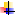 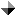 Sr. No.SubjectPage No.Agriculture6Arts & Sports – Pakistan6Arts & Sports – World6Banking, Finance and Stock Exchange6Biographies7Business, Economics & Industry7Crimes8Current Issues – Pakistan8Current Issues – World9Defense/ Military 9Education-Pakistan9Education World10Geography and Travel 10Governance / Policies – Pakistan10Governance / Policies – World11Health and Environment 11History and Archaeology – Pakistan12History and Archaeology – World12Human Rights–Pakistan12Human Rights – World12India Politics, Policies and Relations12Indo-Pak Relations13Internationl Relations 14Islam 14Language and Literature 14Law and Legislation 15Media – Pakistan15Media – World16Miscellaneous16Other Religion17Pakistan Foreign Relations17Peace and war / After effects17Politics – Pakistan17Politics – World19Power Resources ( Gas, Oil, Dam, etc)19Science and Information Technology20Social Problems 20Society and Culture – Pakistan20Society and Culture – World21Terrorism 21US Politics, Policies and Relations21World Conflicts22AGRICULTURE Dr Zafar Altaf. "The roadmap to agri properity." Business Recorder, 24 May, 2014, p.18Jalees Hazir . "Turning farmers into slaves." The Nation , 5 May, 2014, p.6ARTS & SPORTS – Aijaz Zaka Syed. "Singing with Sami Yusuf." The News, 30 May, 2014, p.6Ali Malik. "Songs of bed, bath and beyond." Daily Times, 29 May, 2014, P.A7Chauburji . "When cinema was king ." The Nation , 18 May, 2014, p.7Fawad Kaiser. "The 'great tamasha' of Pakistani cricket." Daily Times, 26 May, 2014, P.A6Gul Bukhari . "The actor ." The Nation , 25 May, 2014, p.6Hassan Javid . "Traitors, treason, and Pakistan's tribulations ." The Nation , 4 May, 2014, p.7Nadeem Zuberi. "Artistic creativity of artists of Sindh." Business Recorder, 10 May, 2014, Weekend. IINadeem Zuberi. "Resplendent and flamboyant figures." Business Recorder, 17 May, 2014, Weekend. IINadeem Zuberi. "Strength, beauty and passion." Business Recorder, 3 May, 2014, Weekend. IINadeem Zuberi. "The journey continues ." Business Recorder, 24 May, 2014, Weekend. IINargis Khanum. "Fortune telling." Business Recorder, 10 May, 2014, Weekend. IShahid Hashmi. "Football: 'Real' deal for Pakistani slum kids." Business Recorder, 17 May, 2014, Weekend. ISyed Hashim. "The drama of Pakistan." Daily Times, 27 May, 2014, P.A7ARTS & SPORTS – WORLDAjamu Baraka. "Racism in sports." The News, 7 May, 2014, p.7Christopher, Caldwell. "NBA racism drama is more about money than morals." Financial Times, 3/4 May, 2014, 7P.John, Gapper. "Modern art auctions are as beffling as the paintings." Financial Times, 8 May, 2014, 7P.Mallen, Patricia . "There will be no cup." Khaleej Times, 29 May, 2014, P.17Millar, Kate . "Photographing a city's century: In a single shot." Business Recorder, 20 May, 2014, p.20Poirier, Agnes. "Cannes and the world." The News, 21 May, 2014, p.7Thurston, Michael. "Thriller from beyond grave: New Jackson songs wow critics." Business Recorder, 17 May, 2014, Weekend. IVWolf, Naomi. "Football versus freedom." Khaleej Times, 3 May, 2014, P.6BANKING , FINANCE AND  STOCK EXCHANGEAnjum Ibrahim. "Dar's statement." Business Recorder, 12 May, 2014, p.16Anjum Ibrahim. "The SBP autonomy." Business Recorder, 5 May, 2014, p.16Chris, Giles. "The Bank of England has good reasons to tighten-in good time." Financial Times, 22 May, 2014, 9P.Chris, Giles. "The bank of England must curb its institutional doveishness." Financial Times, 8 7May, 2014, 7P.Daniel, Schafer. "Deutsche's gamble." Financial Times, 21 May, 2014, 6P.Elaine, Moore. "The wisdom of crowds." Financial Times, 20 May, 2014, 7P.Gillian, Tett. "The macroprudential model back on the financial catwalk." Financial Times, 23 May, 2014, 7P.Gillian, Tett. "Watchful China should do a Japan says not as it did." Financial Times, 16 May, 2014, 7P.Gillian, Tett. "Why Buffett is steering clear of catastrophe bonds." Financial Times, 9 May, 2014, 9P.Idrees Khawaja. "Bank the unbanked." The News, 28 May, 2014, p.6Ifteikhar A. Khan. "The Swish stash." The News, 26 May, 2014, p.6John, Gapper. "Barclays comes full circle to confront its old demons." Financial Times, 3/4 May, 2014, 7P.John, Gapper. "Credit Suisse must offer an honourable resignation." Financial Times, 22 May, 2014, 9P.Khurram Husain. "Governor by default." Dawn, 1 May, 2014, P.09Martin, Wolf. "Shareholders alone should not decide on AstraZeneca." Financial Times, 9 May, 2014, 9P.Martin, Wolf. "Time for Draghi to open the sluice." Financial Times, 14 May, 2014, 9P.Martin, Wolf. "Wipe our rentiers with cheap money." Financial Times, 7 May, 2014, 9P.Michael, Bloomberg. "Give investors access to all the information they need." Financial Times, 20 May, 2014, 9P.Milliken , David. "Bank of England to take early but cautious action on UK housing market." Business Recorder, 3 May, 2014, p.20Muhammad Yaqub. "A flawed monetary policy." The News, 21 May, 2014, p.7Muhammad Yaqub. "A fractured central bank." The News, 3 May, 2014, p.7Nicolaci, Ana. "Mortgage controls no panacea for UK housing risks ." Business Recorder, 22 May, 2014, p.22Peter, Spiegel. "'If the euro falls, Europe falls'." Financial Times, 16 May, 2014, 5P.Peter, Spiegel. "The eurozone won the war- now it must win the peace." Financial Times, 17/18 May, 2014, 7P.Philip, Augar. "The decline and fall of British investment banking." Financial Times, 12 May, 2014, 11P.Rudegeair, Peter. "Regional US banks ramp up corporate lending." Business Recorder, 2 May, 2014, p.16Shahid Mehmood. "Why people remain unbanked." The News, 30 May, 2014, p.6Tom, Mitchell. "Crossing the line." Financial Times, 8 May, 2014, 5P.Wolfgang, Munchau. "Draghi has missed the chance to act on inflation." Financial Times, 19 May, 2014, 9P.BIOGRAPHIES Andrew, Ward. "The pragmatic fixer out to transform the drugs industry." Financial Times, 3/4 May, 2014, 7P.Borzou, Daragahi. "A hard-headed warrior steps into Libya's political affray." Financial Times, 24/25 May, 2014, 7P.Khadim Hussain. "Of a bard's centennial." Dawn, 4 May, 2014, P.09Sakib  Sherani. "Bond market delusions." Dawn, 2 May, 2014, P.09Samson Simon Sharaf. "Mythical Soldiering ." The Nation , 3 May, 2014, p.6Shahnaz Khan. "Motherhood on strike!." The News, 16 May, 2014, p.6Victor, Mallet. "The polarising outsider set to revolutionise Indian politics." Financial Times, 17/18 May, 2014, 7P.Yasser Latif Hamdani and Tridivesh Singh Maini. "Two leaders' legacies." Dawn, 18 May, 2014, P.09Zainul Abedin. "The radical kind of love." The News, 11 May, 2014, p.6BUSINESS, ECONOMICS & INDUSTRYAdam, Tooze. "Economic might is not enough to make China a superpower." Financial Times, 24/25 May, 2014, 7P.Ali Malik. "Historicalbaggage and regional free trade." Daily Times, 1 May, 2014, P.A7Aneez, Shihar. "Sri Lanka SEC watchful of stock bubble aimed how interest rates." Business Recorder, 28 May, 2014, p.22Ashfaque H. Khan. "Projecting disappointment." The News, 6 May, 2014, p.6Ashfaque H. Khan. "The third review." The News, 13 May, 2014, p.6Atle Hetland . "Living together better ." The Nation , 22 May, 2014, p.7Beelam Ramzan. "Hard times and great expectations." The News 29 May, 2014, p.6Claire, Jones. "Change of course." Financial Times, 17/18 May, 2014, 5P.Dolan, Mike . "Evaporating inflation may have taken pricy debt too far." Business Recorder, 15 May, 2014, p.20Dr Hafiz A Pasha. "Ingenious accounting ." Business Recorder, 16 May, 2014, p.20Dr Kamal Monnoo. "Economy A closer look ." The Nation , 7 May, 2014, p.7Dr Kamal Monnoo. "Economy A closer look ." The Nation , 7 May, 2014, p.7Dr Kamal Monnoo. "Economy A closer look." The Nation , 7 May, 2014, p.7Dr Zafar Altaf. "Crafting economic and social transformation." Business Recorder, 17 May, 2014, p.18Dr Zafar Altaf. "The economics of servility." Business Recorder, 3 May, 2014, p.20Dr. Zafar Altaf. "Democratic times: Economic decision making." Business Recorder, 10 May, 2014, p.18Faiysal Ali Khan. "Moving beyond the transition decade." The News, 5 May, 2014, p.6Farhan Bokhari. "Policy disconnect." Dawn, 27 May, 2014, P.09Farooq Sulehria. "Sub-imperialism of BITS." The News, 21 May, 2014, p.6Farrukh Saleem. "The economy." The News, 25 May, 2014, p.6George, Magnus. "This time China's property bubble really could burst." Financial Times, 13 May, 2014, 9P.Gloystein, Henning . "Russia-China gas deal creates benchmark for global market." Business Recorder, 23 May, 2014, p.22Hafiz A. Pasha. "Problem spots." The News, 21 May, 2014, p.6Harmsen, Peter. "Sewedes test a future of less work, more play." Business Recorder, 30 May, 2014, p.24Herbst, Svea. "Exclusive hedge funds crack open door to Main Street." Business Recorder, 27 May, 2014, p.20Ishrat Husain. "Policy direction for the budget." Dawn, 31 May, 2014, P.09Ishrat Husain. "State's role in business." Dawn, 10 May, 2014, P.09Jamil Nasir. "The poor have rights too." The News, 8 May, 2014, p.6Jamil Nasir. "To make the state strategy." The News, 27 May, 2014, p.6John, Kay. "Drugs companies are built in labs not boardrooms." Financial Times, 7 May, 2014, 9P.John, Plender. "Politicians have the treatment for Pfizer syndrome." Financial Times, 13 May, 2014, 9P.Jonathan Power. "Nigeria's oil has cons and pros." Daily Times, 14 May, 2014, P.A7Josh, Noble. "Addicted to debt." Financial Times, 13 May, 2014, 7P.Khizr Imran TAjammul . "The gathering storm ." The Nation , 23 May, 2014, p.7Khurram Husain. "Defending deficits." Dawn, 22 May, 2014, P.09Khurram Husain. "Mixed messages." Dawn, 15 May, 2014, P.09Kyong, Chan. "Ferry tragedy undermines S Korea economic 'miracle'." Business Recorder, 19 May, 2014, p.16Lal Khan. "The Spectre of Marxism." Daily Times, 11 May, 2014, P.A7Lawrence, Summers. "British austerity is no model for the rest of the world." Financial Times, 5 May, 2014, 7P.Marsh, Sarah. "Argentine economy faces first slump since end of debt crisis." Business Recorder, 25 May, 2014, p.16Martell, Allison. "The steel industry's fight for American stomachs." Business Recorder, 9 May, 2014, p.20Mincer, Jilian. "Quality issues push e-cigarette production to US from China." Business Recorder, 26 May, 2014, p.16Mohsin Khalid. "The rise of circular debt 3.0." The News, 14 May, 2014, p.6Muhammad Yaqub. "Real reforms." The News, 25 May, 2014, p.7Nadia Ali. "Food security." The News, 7 May, 2014, p.6Nicholson, Marcy. "Confectioners sweet on ADM's decision to keep cocoa business." Business Recorder, 10 May, 2014, p.18Peter, Mandelson. "Putin is risking the engine of Russia's economy." Financial Times, 22 May, 2014, 9P.Puig, Sara . "Obesity crisis at breaking point, says 'Fed Up' flimmaker." Business Recorder, 12 May, 2014, p.16Ranganathan, Vidya. "Week earnings set Asian stock markets up for repeat uderperformance." Business Recorder, 7 May, 2014, p.22Roger, Carr. "Investors must have the final word on AstraZeneca." Financial Times, 15 May, 2014, 9P.Rohma Masood. "Economy on path to recovery." Business Recorder, 4 May, 2014, p.16Roy, Sudip. "Africa picks up the supply baton." Business Recorder, 10 May, 2014, p.18Sakib Sherani. "Grand budgetary design." Dawn, 16 May, 2014, P.09Sakib Sherani. "Pakistan's growth malaise." Dawn, 30 May, 2014, P.09Shahid Kardar. "Drivers of growth." Dawn, 27 May, 2014, P.09Shahid Kardar. "Proposals for the budget." Dawn, 13 May, 2014, P.09Shahnaz Khan. "It's a joke." The News, 8 May, 2014, p.6Syed Bakhtiyar Kazmi. "Excess baggage." Daily Times, 18 May, 2014, PA.6Syed Bakhtyar Kazmi. "Opinionateed." Daily Times, 25 May, 2014, P.A6Syed Mohibullah Shah. "Trickle-down democracy." The News, 7 May, 2014, p.6Taggart, Frankie. "Liberians doing business in a country where nothing works." Business Recorder, 26 May, 2014, p.16Taylor, Paul . "Populists advances set to hobble EU integration ." Business Recorder, 28 May, 2014, p.22Thomas, Leigh. "Housing snags tug back Franc's economy." Business Recorder, 29 May, 2014, p.20Tony, Jackson. "The public interest argument on AstraZeneca is overdone." Financial Times, 19 May, 2014, 9P.Tordjman, Jeremy. "Free market America? Yes, but with limits." Business Recorder, 9 May, 2014, p.20Umair Javed. "Attention deficit." Dawn, 26 May, 2014, P.09Uzma Hanif. "Dimensions of food security." Daily Times, 30 May, 2014, P.A7Woodall, Bernie. "Fiat Chrysler's lofty target for Alfa Romeo unrealistic." Business Recorder, 11 May, 2014, p.16Zaks, Dmitry. "Economy, a big challenge for new Ukraine president." Business Recorder, 23 May, 2014, p.22Zeenat Hisam. "GSP-Plus and labour compliance." Dawn, 17 May, 2014, P.09CRIMESA B Shahid. "Denying the ground realities." Business Recorder, 13 May, 2014, p.24Aaim Sajjad Akhtar. "Structural violence." Dawn, 30 May, 2014, P.09Ali Malik. "Restoring the state." Daily Times, 15 May, 2014, P.A7Amir Zia. "The unholy nexus." The News, 19 May, 2014, p.6Asna Ali. "Burden of honour." The News, 31 May, 2014, p.7Irfan Husain. "BringBackOurGirls." Dawn, 10 May, 2014, P.09Irfan Husain. "Status symbols." Dawn, 31 May, 2014, P.09Khizr Imran Tajammul . "No honor in honor killing ." The Nation , 30 May, 2014, p.7Lal, Neeta . "Corruption is no issue." Khaleej Times, 12 May, 2014, P.13Lever, Rob . "Researchers use Twitter to predict crime." Business Recorder, 3 May, 2014, Weekend. IIIMahir Ali. "A nigerian nightmare." Dawn, 7 May, 2014, P.09Mahvish Ahmad. "Our hunted students." The News, 24 May, 2014, p.6Mercier, Gilbert. "Aculture of death." The News, 28 May, 2014, p.7Otton, Christian . "Anti-corruption movement reels from India poll 'debacle'." Business Recorder, 21 May, 2014, p.20Power, Jonathan. "Kremlin pays back to west." Khaleej Times, 1 May, 2014, P.15Richard, McGregor. "Hacked off." Financial Times, 24/25 May, 2014, 5P.Saad Rasool . "A Crime of Courage ." The Nation , 11 May, 2014, p.7Zahid Hussain. "Murder in the name of faith." Dawn, 21 May, 2014, P.09Zarrar Khuhro. "Murder by numbers." Dawn, 5 May, 2014, P.09CURRENT ISSUES – Abbas Nasir. "Fear public reminders." Dawn, 24 May, 2014, P.09Abbas Nasir. "Reflect or perish." Dawn, 31 May, 2014, P.09Ayaz Amir. "This is now getting to be a farce." The News, 6 May, 2014, p.6Ayaz Amir. "Well on the road to chaos." The News, 23 May, 2014, p.6Ayaz Wazir. "FATA: for a modest beginning." The News, 20 May, 2014, p.6Cloughley, Brian. "It is time to strike." The News, 19 May, 2014, p.6Farooq Hameed Khan . "The GEO-ISI showdown ." The Nation , 2 May, 2014, p.7Farrukh Saleem. "Proxywars." The News, 11 May, 2014, p.6Haroon Janjua. "Negotiating with the TTI." The News, 3 May, 2014, p.6Inaytullah . "The clock ticks on ." The Nation , 3 May, 2014, p.7Jalees Hazir . "Pece or business?." The Nation , 29 May, 2014, p.6Jalees Hazir . "Reforms vs confrontation ." The Nation , 15 May, 2014, p.6Javed Asgher . "The enemy within ." The Nation , 16 May, 2014, p.7Kamila Hyat. "A time when words run out." The News, 15 May, 2014, p.7Kamila Hyat. "A tunnel-visioned future." The News, 29 May, 2014, p.7Kamila Hyat. "The hard truth about image." The News, 8 May, 2014, p.7M.A.Niazi . "The pillars of state ." The Nation , 9 May, 2014, p.6Niaz Murtaza. "If talks fail." The News, 10 May, 2014, p.6S M Hali. "Xinjiag tackles the poverty issue." Daily Times, 15 May, 2014, P.A7S. Iftikhar Murshed. "The grievance of pakhtuns." The News, 4 May, 2014, p.6Shahran Azhar. "Struggle over information." The News, 22 May, 2014, p.6Sikandar Ali Hullio. "Fixing the internal threat." The News, 5 May, 2014, p.6Syed Moazzam Ali. "Waste not, want not." The News, 13 May, 2014, p.6Zeebat.Hashami. "Trouble in Balochistan ." The Nation , 21 May, 2014, p.6CURRENT ISSUES – WORLDAsna Ali. "Protecting cyber lives." The News, 10 May, 2014, p.7Christenen, Christian . "Not a competition." The News, 5 May, 2014, p.7Harris Khalique. "Ruin upon ruin, rout on rout." The News, 7 May, 2014, p.7Zarina Banu. "Yet another coup." The News, 26 May, 2014, p.7DEFENSE/ MILITARYAyaz Amir. "Facts and myths about military insubordination." The News, 27 May, 2014, p.6Dr Haider Mehdi . "Why the army is sacrosanct ." The Nation , 8 May, 2014, p.7Dr.Farid A.Malik . "The political future of the army ." The Nation , 30 May, 2014, p.7Farrukh Saleem. "Defence budget." The News, 18 May, 2014, p.6Haider Shah. "Army chief and the historic speech." Daily Times, 3 May, 2014, P.A6Iftikha Ahmad. "Civil-Military relations ." The Nation , 7 May, 2014, p.6Mahir Ali. "Bangkok under the boot." Dawn, 28 May, 2014, P.09Mohammad Nafees. "The ISI,Taliban and the media." Daily Times, 3 May, 2014, P.A7Naeem Tahir. "Armed forces'support for the constitution." Daily Times, 9 May, 2014, P.A7Rizwan Asghar. "Prompt global strike plan." Daily Times, 20 May, 2014, P.A6Rizwan Asghar. "Sixteen years ." The News, 28 May, 2014, p.6S.Akbar Zaidi. "The military's waning power." Dawn, 3 May, 2014, P.09S.Tariq. "Seven days in May ." The Nation , 8 May, 2014, p.7Senator Sehar Kamran . "PAKISTAN'S DEFENCE COMPULSIONS ." The Nation , 28 May, 2014, p.7Shaukat Qadir. "ISI and media infighting." Daily Times, 4 May, 2014, P.A6Steven, Pifer. "Nato looks divided and its eastern members look exposed." Financial Times, 20 May, 2014, 9P.Zafar Hilaly. "A people's army." The News, 21 May, 2014, p.6Zahid Hussain. "Shift in the balance of power." Dawn, 7 May, 2014, P.09Zubeida Mustafa. "Fear, pride and folly." Dawn, 28 May, 2014, P.09EDUCATION – Atta ur Rahman. "In search of education." The News, 10 May, 2014, p.6Faisal Bari. "When learning is magic." Dawn, 23 May, 2014, P.09Huma Yusuf. "The impact on education." Dawn, 26 May, 2014, P.09Khizar Imran Tajammul. "The decade of uncertainty ." The Nation , 2 May, 2014, p.7Khizr Imran Tajmmul . "Why return to Pakistan ." The Nation , 9 May, 2014, p.7Rafia Zakaria. "A nation's narrative." Dawn, 21 May, 2014, P.09Rafia Zakaria. "Becoming 'that' country." Dawn, 7 May, 2014, P.09Sabahat Zakariya . "Educating the human personality ." The Nation , 23 May, 2014, p.6Sabria Chowdhury Balland. "Ahindrance to opportunities." Daily Times, 1 May, 2014, P.A7Shamim Masih. "Each one, teach one." Daily Times, 5 May, 2014, P.A7Waqar Hussain . "A quest for excellence." The Nation , 21 May, 2014, p.6Zubeida Mustafa. "Motivating the teacher." Dawn, 21 May, 2014, P.09EDUCATION – WORLDHaris Seyal. "Goodbye to those going to Germany (Paart I)." The Nation , 24 May, 2014, p.6John, Kay. "Angry economies students are naive-and mostly right." Financial Times, 21 May, 2014, 9P.GEOGRAPHY AND TRAVEL Ayaz Amir. "If metro-buses could transform society." The News, 30 May, 2014, p.6Goswami, Rahuf . "Tourism's lost heart." Khaleej Times, 3 May, 2014, P.7Kadri, Francoise. "Alitalia-Etihad airline tie-up hangs in the air." Business Recorder, 6 May, 2014, p.20Muhammad Imran. "Climate change and dour cities." Daily Times, 23 May, 2014, P.A7GOVERNANCE / POLICIES – Aasim Sajjad Akhtar. "Red tape." Dawn, 16 May, 2014, P.09Aisha Fayyazi Sarwari. "A list of some positives." Daily Times, 25 May, 2014, P.A7Andleeb Abbas. "Besides talent." Daily Times, 25 May, 2014, P.A7Andleeb Abbas. "Dialogue with the people of FATA." Daily Times, 11 May, 2014, P.A7Anjum Ibrahim. "The quarterly deal with IMF is struck!." Business Recorder, 19 May, 2014, p.16Arif Azad. "Railways ignored." Dawn, 5 May, 2014, P.09Asha'ar Rehman. "The wait for solutions." Dawn, 2 May, 2014, P.09Ayaz Wazir. "Governing FATA." The News, 13 May, 2014, p.6Dr Majid Nizami. "The Quaid Concept of Pakistan ." The Nation , 11 May, 2014, p.6Dr. Syed Farooq Hasnat And Zamurrad Awan . "Foreing vists and dividends ." The Nation , 14 May, 2014, p.7Dr.Farid A.Malik . "Back to the barracks ." The Nation , 21 May, 2014, p.7Ejaz Hussain. "Pakistan: a confused country?." Daily Times, 23 May, 2014, P.A7Faisal Bari. "Institutions matter." Dawn, 9 May, 2014, P.09Fawad Kaiser. "Is reconciliation possible?." Daily Times, 19 May, 2014, P.A6Fawad Kaiser. "Only a political solution can end the Taliban conflict." Daily Times, 12 May, 2014, P6.AGulmani Bilal Ahmad. "A new order?." Daily Times, 2 May, 2014, P.A6Huzaima Bukhari. "Budget 2014-15: Challenges before Chaiman FBR." Business Recorder, 30 May, 2014, p.24Huzaima Bukhari. "Budget 2014-15: Reforming sales tax system - I." Business Recorder, 23 May, 2014, p.22Huzaima Bukhari. "Budget 2014-15: Reforming sales tax system -- II." Business Recorder, 24 May, 2014, p.18Huzaima Bukhari. "FBR: Blame game continues." Business Recorder, 16 May, 2014, p.20Huzaima Bukhari. "Rulers predicaments." Business Recorder, 2 May, 2014, p.16Huzaima Bukhari. "Ruling elite is letting down FBR." Business Recorder, 9 May, 2014, p.20Iftikhar Ahmad. "Essentials of foreign policy ." The Nation , 1 May, 2014, p.6Inayatullah . "Two momentous matters ." The Nation , 10 May, 2014, p.7Inayatullah Rustamani. "Electoral lessons to be learnt." Daily Times, 26 May, 2014, P.A7Ishtiaq Ahmed. "Diplomacy at its best." Daily Times, 27 May, 2014, P.A6Jalees Hazir . "Another world beckons ." The Nation , 22 May, 2014, p.6Kashif Mateen Ansari. "Privatisation." Business Recorder, 11 May, 2014, p.16Khizr Imran Tajammul . "Wh you must still retrun to Pakistan ." The Nation , 16 May, 2014, p.6Marvi Sirmed . "MDGs, if you don't mind!." The Nation , 27 May, 2014, p.6Marvi Sirmed. "Parliamentary reforms: Ray of hope ." The Nation , 13 May, 2014, p.6Mohammad Ali Babakhel. "Image reforms for police." Dawn, 15 May, 2014, P.09Mohammad Hussain Khan. "Misery in the desert." Dawn, 20 May, 2014, P.09Mohammad Taqi. "A warm and fuzzy aftermath." Daily Times, 1 May, 2014, P.A6Muhammad Rabnawaz Awan. "Regulatory rules." Business Recorder, 21 May, 2014, p.20Nadia Ali. "Unemployment woes." Business Recorder, 17 May, 2014, Weekend. INajmul Hasan Rizvi. "Of political infants 
 naives." Khaleej Times, 15 May, 2014, P.15Rajendra K Aneja. "Pakistan: a voyage of discovery." Daily Times, 6 May, 2014, P.A7S Ali Raza Shah. "The beginning or end of the state of Pakistan." Daily Times, 21 May, 2014, P.A7S P Seth. "Pakistan dissected." Daily Times, 7 May, 2014, P.A6S.Tariq. "From my cauldron ." The Nation , 29 May, 2014, p.7S.Tariq. "Shenanigans and more Shenanigans." The Nation , 22 May, 2014, p.6Saad Rasool . "Inspiration, in the land of mediocrity ." The Nation , 4 May, 2014, p.6Salman Ali. "Who is derailing democracy in Pakistan?." Daily Times, 28 May, 2014, P.A7Shabnam Baloch. "The art of manipulation." Daily Times, 24 May, 2014, P.A7Syed Bakhtiyar Kazmi. "Up, up and away." Daily Times, 11 May, 2014, P.A6Syed Kamran Hashmi. "Medical care in Pakistan and Zafar Iqbal Jhagra." Daily Times, 30 May, 2014, P.A7Syed Kamran Hashmi. "The confused case of enlightened moderates." Daily Times, 2 May, 2014, P.A6Syed Mansoor Hussain. "Polio to the rescue?." Daily Times, 17 May, 2014, P.A6Syed Mohibullah Shah. "Governance as game-changer." The News, 24 May, 2014, p.6Syed Rizwan Mahboob. "Question of status quo." Dawn, 19 May, 2014, P.09Syed Saadat. "Promotion policy shift." Dawn, 6 May, 2014, P.09Syed Umair Javed. "Metro Bus concerns." Dawn, 15 May, 2014, P.09SyedBakhtiyar Kazmi. "The narrative." Daily Times, 4 May, 2014, P.A6Waseem Ahsan . "The power of perceptions ." The Nation , 14 May, 2014, p.7Zafar Azeem. "Plan for asset tracing." Business Recorder, 1 May, 2014, p.2411W*Rafia Zakaria. "The Brunei 'model'." Dawn, 14 May, 2014, P.09GOVERNANCE / POLICIES – WORLDAbdur Rahman Chowdhury. "From quasi-democracy to controlled democracy in Egypt." Daily Times, 14 May, 2014, P.A7Akhtar Ali. "Lesson from Malaysia's employment strategy." Business Recorder, 18 May, 2014, p.16Dewan, Angela. "Indonesian Island hope to spark green power revolution." Business Recorder, 19 May, 2014, p.16Dr Hafiz A Pasha. "Dealing with the IMF." Business Recorder, 5 May, 2014, p.16Dushka H Saiyid. "Cuba: Cienfuegos and Trinidad-V." Daily Times, 12 May, 2014, P.7ADushka H Saiyid. "Cuba: face off - III." Daily Times, 10 May, 2014, P.A7Dushka H Saiyid. "Cuba: from Spanish colonialism to US imperialism-I." Daily Times, 8 May, 2014, P.A7Dushka H Saiyid. "Cuba: let's go to Havana - IV." Daily Times, 11 May, 2014, P.A6Dushka H Saiyid. "Cuba: revolutionary Santiago and idyllic vinales-VI." Daily Times, 13 May, 2014, P.A7Dushka H Saiyid. "Cuba: the revolution-II." Daily Times, 9 May, 2014, P.A7End, Aurelia. "Fading eurozone crisis coloured by wishful thinking." Business Recorder, 16 May, 2014, p.20Esposito, Anthony . "Chile tax reform likely to remain intact despite opposition." Business Recorder, 14 May, 2014, p.20Gillian, Tett. "Bad news for western jobs as ideas are also made in China." Financial Times, 2 May, 2014, 7P.Harlan Ullman. "democracy ain't always a good expert." Daily Times, 29 May, 2014, P.A6Hays, Kristen. "Safety debate eyes taming Bakken crude before it hits rails." Business Recorder, 13 May, 2014, p.24Janan, Ganesh. "Tory tax on property is perfect for the Piketty age." Financial Times, 6 May, 2014, 7P.Jonathan Power. "South Africa's elections must be a turning point." Daily Times, 7 May, 2014, P.A7Kevin, Toolis. "Scots should recall the poverty of Ireland's free state." Financial Times, 2 May, 2014, 7P.Klaus, Zimmermann. "Germany's hypocrisy on pensions will cost money and friends." Financial Times, 23 May, 2014, 7P.Kumar, Suresh. "A test of governance." Khaleej Times, 27 May, 2014, P.14Razi Azmi. "Three countries, three reactions to accidents." Daily Times, 29 May, 2014, P.A7Richard, Robb. "If you tax the 1 per cent it is the middle class who will suffer." Financial Times, 16 May, 2014, 7P.Rizwan Asghar. "French nuclear deterrent." Daily Times, 6 May, 2014, P.A6RizwanAsghar. "Pokhran II: 16 years later." Daily Times, 27 May, 2014, P.A6S M Hali . "The rise and rise of China." Daily Times, 27 May, 2014, P.A7S P Seth. "Capitalism and its critique." Daily Times, 21 May, 2014, P.A6Saad Hafiz. "Democracy and religion." Daily Times, 14 May, 2014, P.A7Saman Zulfqar. "Indian elections and future uncertainties." Daily Times, 23 May, 2014, P.A7William, Wallis. "Beyond reason." Financial Times, 10/11 May, 2014, 7P.HEALTH AND ENVIRONMENT  Crawford, Philip. "Bon appetit ? not so fast." Khaleej Times, 11 May, 2014, P.11Aasim Zafar Khan. "Tipping as an investment." The News, 17 May, 2014, p.6Abbas Nasir. "When bravado is not enough." Dawn, 10 May, 2014, P.09Adnan Adil. "Healthcare in ruin." The News, 29 May, 2014, p.6Fowler, Jonathan. "Antibiotic resistance giving killer diseases free rein : WHO." Business Recorder, 3 May, 2014, Weekend. IIGeorge, Soros. "A futile war on drugs that wastes money and wrecks loves." Financial Times, 6 May, 2014, 7P.Gill, Omaira . "Catching spring." Khaleej Times, 3 May, 2014, P.7Hajrah Mumtaz. "Polio vaccine choices." Dawn, 12 May, 2014, P.09Hassan Raza. "Taking care of repoductive health." Daily Times, 6 May, 2014, P.A7Inayatullah Rustamani. "Polio and Pakistan." Daily Times, 12 May, 2014, P.A7Ingham, Richard . "Electrical stimulation of brain alters dreams: Study." Business Recorder, 17 May, 2014, Weekend. IIKhurram Husain. "Waking up to reality." Dawn, 8 May, 2014, P.09Klein, Devorah. "A medical dilemma." Khaleej Times, 27 May, 2014, P.15Lal, Neeta. "The mango Mania." Khaleej Times, 4 May, 2014, P.13Le Roux, Mariette. "Young blood: Elixir of youth?." Business Recorder, 10 May, 2014, Weekend. IIImina Malik Hussain . "The trials of fatness." The Nation , 26 May, 2014, p.7Redman, Janet. "Global climate justice." The News, 9 May, 2014, p.7Rogers, Pual. "War and disease." The News, 12 May, 2014, p.7Shehla Az. "Health reform in the air?." Dawn, 13 May, 2014, P.09Syed Kamran Hashmi. "APPNA: a rich organisationwith poor progress." Daily Times, 9 May, 2014, P.A6Syed Moazzam Ali. "Trains to the resene." The News, 31 May, 2014, p.6Tammy Swofford. "Love leaves a mark." Daily Times, 23 May, 2014, P.A6HISTORY AND ARCHAEOLOGY – A Q Khan. "A historic day (pt-I)." The News, 26 May, 2014, p.6Arif Hasan. "Drought and change." Dawn, 4 May, 2014, P.09Ishtiaq Ahmed. "Writing about Lahore and its forgotten history." Daily Times, 6 May, 2014, P.A6Mehreen Omer . "Our new through history ." The Nation , 6 May, 2014, p.7Tasneem Noorani. "Lost brothers." Dawn, 2 May, 2014, P.09Yasser Latif Hamdani. "Asoka and Aurangzeb: more alike than different." Daily Times, 12 May, 2014, P.A6Yasser Latif Hamdani. "What if there had been no partition of India." Daily Times, 26 May, 2014, P.A6Zainul Abedin. "The souls spokesman." The News, 4 May, 2014, p.6Zalan Khan. "The great migration (pt-I)." The News, 31 May, 2014, p.7HISTORY AND ARCHAEOLOGY – WORLDAbu, Abdelmoneim . "Desert 'dream' realised : Sudan pyramid hunt gets funding." Business Recorder, 11 May, 2014, p.16Adbul Majeed Abid . "An unholy mess ." The Nation , 5 May, 2014, p.6Harlan Ullman. "History should matter - II." Daily Times, 22 May, 2014, P.A6Harlan Ullman. "History should matter." Daily Times, 15 May, 2014, P.A6Sasin, Igor. "Walking with dinosaurs in Turkmenistan's 'Jurassic Park'." Business Recorder, 10 May, 2014, Weekend. IIISikandar Ali Hullio. "Doomed civilisation." The News, 10 May, 2014, p.6HUMAN RIGHTS–PAKISTANAgha Faisal. "Minorities and land predators." The News, 3 May, 2014, p.6Asha'ar Rehman. "In comfort and luxury." Dawn, 23 May, 2014, P.09Babar Sattar. "Our debauched human condition." Dawn, 12 May, 2014, P.09Hassan Raza. "The truth about torture." Daily Times, 17 May, 2014, P7.AM Aamer Sarfraz. "Women scorned." Daily Times, 20 May, 2014, P.A7Saba Karim Khan. "Pariahs on the streets." Dawn, 1 May, 2014, P.09Salman Ali. "Sold into slavery." Daily Times, 17 May, 2014, P7.AZohra Yusuf. "Forgotten rights." Dawn, 6 May, 2014, P.09HUMAN RIGHTS – WORLDShahnaz Khan. "The invisible ones." The News, 3 May, 2014, p.6INDIA POLITICS, POLICIES AND RELATIONSA B Shahid. "BJP is in, what next?." Business Recorder, 20 May, 2014, p.20A.G Noorani. "Portents of Modi's win." Dawn, 31 May, 2014, P.09A.G. Noorani. "The nanny state." Dawn, 17 May, 2014, P.09Aijaz Zaka Syed. "This is no time to hide." The News, 16 May, 2014, p.7Aijaz Zaka Syed. "What next for Modi." The News, 23 May, 2014, p.7Aijaz Zaka Syed. "Why is Assam burning again?." The News, 11 May, 2014, p.6Bagga, Bhuvan. "India silk weavers hang on by thread, plead for rescue." Business Recorder, 5 May, 2014, p.16Bidwai, Praful. "After the coronation." The News, 30 May, 2014, p.7Bidwai, Praful. "An ugly scar on democracy." The News, 24 May, 2014, p.7Bidwai, Praful. "How capitalism threatens democracy." The News, 17 May, 2014, p.6Bidwai, Praful. "Modi and corporate Hindutva." The News, 10 May, 2014, p.6Chellaney, Brahma. "India 's Japan moment." Khaleej Times, 18 May, 2014, P.10D Asghar. "On India's Modi-fication." Daily Times, 24 May, 2014, P.A7David, Pilling. "India's congress party has done itself out of a job." Financial Times, 8 May, 2014, 7P.David, Pilling. "Modi should stick to his pledge of toilets before temples." Financial Times, 15 May, 2014, 9P.David, Pilling. "Modi should stick to his pledge of toilets before temples." Financial Times, 15 May, 2014, 9P.Dr Haider Mehdi . "Ab ki baar, Modi Sarkar!." The Nation , 22 May, 2014, p.7Dr Haider Mehdi . "Fear not Modi Fear yourselves!." The Nation , 15 May, 2014, p.7Ehsan Mehmood Khan. "Internal conflicts and the Sangh polity in India." Daily Times, 21 May, 2014, P.A7F.S. Aijazuddin. "Storm in a teacup." Dawn, 22 May, 2014, P.09Farooq Sulehria. "Modi 
 the media." The News, 30 May, 2014, p.7Ghazi Salahauddin. "In India's mirror." The News, 18 May, 2014, p.7Hafiz Muhammad Irfan. "Modi's selective communal approach." Daily Times, 13 May, 2014, P.A7Harris Khalique. "Zakia Jafri or Maya Kodnani." The News, 28 May, 2014, p.7I.A Rehman. "Eyes on Modi's India." Dawn, 22 May, 2014, P.09Imran Barlao. "Handling Modi's India." The News, 17 May, 2014, p.6Inayatullah . "Modi is not Vajpayee." The Nation , 24 May, 2014, p.7Ishtiaq Ahmed. "Narendra Modi and the Indian constitution." Daily Times, 20 May, 2014, P.A6Javed Jabbar. "The other India." The News, 24 May, 2014, p.6Jawed Naqvi. "Happy days, you bet." Dawn, 27 May, 2014, P.09Jawed Naqvi. "Is BJP still a joke, Rahul?." Dawn, 20 May, 2014, P.09Jawed Naqvi. "Lessons from Indian polls." Dawn, 13 May, 2014, P.09Kampmark, Binoy. "The BJP landslide." The News, 20 May, 2014, p.7Lal Khan. "Modi's devious rise-I." Daily Times, 25 May, 2014, P.A7Lal Khan. "Modi's devious rise-II." Daily Times, 26 May, 2014, P.A7M. Saeed Khalid. "The colour saffron." The News, 21 May, 2014, p.6M.J.Akbar. "How history was made." Khaleej Times, 19 May, 2014, P.11M.J.Akbar. "Of being the last seat." Khaleej Times, 5 May, 2014, P.13Macrae, Penelope . "India's Modi faces huge burden of expectation." Business Recorder, 18 May, 2014, p.16Mahir Ali. "India 's Modi moment." Khaleej Times, 14 May, 2014, P.12Mahir Ali. "India's Modi moment." Dawn, 14 May, 2014, P.09Maini, Tridivesh Singh. "Lessons all around." The News, 19 May, 2014, p.6Maini, Tridivesh Singh. "The 'idea' of India." The News, 28 May, 2014, p.6Maleeha Lodhi. "Dealing with Modi's India." The News, 13 May, 2014, p.7 Mandelbaum, Michael. "Delhi's new task." Khaleej Times, 21 May, 2014, P.14Martin, Wolf. "India's election remakes our world." Financial Times, 21 May, 2014, 9P.Marvi Sirmed . "Demystifying India's Modi-fication ." The Nation , 20 May, 2014, p.6Muhammad Ali Siddiqi. "Nonsense, no less." Dawn, 30 May, 2014, P.09Munir Akram. "Engaging Modi." Dawn, 25 May, 2014, P.09Najar, Nida. "US media's India blind spot." Khaleej Times, 9 May, 2014, P.6Rajendra K Aneja. "The prime minister India needs." Daily Times, 16 May, 2014, P.A7Rizwan Asghar. "Hostility is not an option." The News, 14 May, 2014, p.6S. Iftikhar Murshed. "The amazing tea boy." The News, 18 May, 2014, p.6Saad Hafiz. "Welcome NaMo!." Daily Times, 28 May, 2014, P.A7Saida Fazal. "Is Modi trustworthy?." Business Recorder, 29 May, 2014, p.20Saida Fazal. "The Modi wave." Business Recorder, 22 May, 2014, p.22Shahzad Chaudhry. "Managing Modi." The News, 23 May, 2014, p.6Singh , Rahul. "India's historic election." Khaleej Times, 17 May, 2014, P6.Singh, Rahul. "It's Modi all the way." Khaleej Times, 15 May, 2014, P.14Singh, Rahul. "The enigma of Manmohan." Khaleej Times, 7 May, 2014, P.13Victor, Mallet. "Industrial evolution." Financial Times, 6 May, 2014, 5P.Victor, Mallet. "Modi's moment." Financial Times, 22 May, 2014, 7P.Zafar Hilaly. "Masters of the art of fooling ourselves." The News, 28 May, 2014, p.6INDO-PAK RELATIONSA B Shahid. "Vision: The missing attribute." Business Recorder, 27 May, 2014, p.20A.G. Noorani. "Police revamp." Dawn, 24 May, 2014, P.09Asif Ezdi. "A craven approach." The News, 12 May, 2014, p.6Asif Ezdi. "Unseemly haste." The News, 26 May, 2014, p.6Atta ur Rahman. "For a new democracy." The News, 17 May, 2014, p.6Ayaz Amir. "Modi victory a wakeup call for Pakistan." The News, 20 May, 2014, p.6Bennett-Jones, owen. "Look who had the last laugh." The News, 27 May, 2014, p.6Cyril Almeida. "A softening veto." Dawn, 25 May, 2014, P.09Dr Haider Mehdi . "How to constructively engage Modi!." The Nation , 29 May, 2014, p.7Genjeral Mirza Aslam Geg . "Modi's rise - test for Pakistan's leadership ." The Nation , 25 May, 2014, p.6Harris Bin Munawar . "Pakistan loves Modi ." The Nation , 27 May, 2014, p.6Hassan Javid . "Modi, Sharif, and the need for peace." The Nation , 25 May, 2014, p.7Javid Husain . "Storm in the East ." The Nation , 27 May, 2014, p.7K.Iqbal . "A peaceful neighbourhood." The Nation , 26 May, 2014, p.6K.Iqbal . "Modi's Pakistan plicy ." The Nation , 12 May, 2014, p.6K.Iqbal . "Modi's Pakstan policy ." The Nation , 12 May, 2014, p.6M.A Niazi . "The importance of symbols ." The Nation , 30 May, 2014, p.6M.A.Niazi. "Prisoner of his compulsions." The Nation , 23 May, 2014, p.6Maleeha Lodhi. "Dealing with Modi's India." Khaleej Times, 25 May, 2014, P.6Maleeha Lodhi. "Who foiled a deal on siachen?." The News, 20 May, 2014, p.7S. Iftikhar Murshed. "A story of two prime ministers." The News, 25 May, 2014, p.6Sherry Rehman. "The audacity of hope." The News, 27 May, 2014, p.6Talat Farooq. "Moving on." The News, 29 May, 2014, p.6INTERNATIONAL RELATIONS Ali Malik. "The rise and fall of kings." 3Daily Times, 22 May, 2014, P.A7David, Gardner. "Iranian bombast belies its interest in a nuclear deal." Financial Times, 14 May, 2014, 9P.Gideon, Rachman. "Europe has lost the ability to shape its neighbours." Financial Times, 20 May, 2014, 9P.Haider Shah. "Modi is in, where is Nawaz Sharif?." Daily Times, 24 May, 2014, P.A6Hebbar, M.N. "The constraints of power." Khaleej Times, 26 May, 2014, P.11Hiebert, Murray. "Push in the South China sea." Khaleej Times, 20 May, 2014, P.13Islam, Frank. "Time to push' reset ' button." Khaleej Times, 26 May, 2014, P.11James, Shotter. "Change in the air." Financial Times, 5 May, 2014, 5P.Janardhan, N. "At odds with the GCC." Khaleej Times, 1 May, 2014, P.15Jarbawi, Ali. "Fatah_ Hamas truck." Khaleej Times, 4 May, 2014, P.12K.Iqbal . "Challenges to China's peaceful rise ." The Nation , 5 May, 2014, p.7K.Iqbal . "Emerging contours of Gulf politics." The Nation , 19 May, 2014, p.6Levi, Michael. "China isnot overtaking America." Khaleej Times, 21 May, 2014, P.15M.A.Niazi. "Two clea messages ." The Nation , 2 May, 2014, p.6Qaisar Rashid. "Nawaz Sharif's visit to India." Daily Times, 28 May, 2014, P.A6Rosner, Shmuel. "Kerry's waterloo." Khaleej Times, 13 May, 2014, P.10Simon, Schama. "A splendid mess of a union should not be torn asunder." Financial Times, 10/11 May, 2014, 9P.ISLAM A Q Khan. "Islamic history (pt-II)." The News, 5 May, 2014, p.6A Q Khan. "Islamic history (pt-III)." The News, 12 May, 2014, p.6Kashif N Chaudhry. "Of Islam, Boko Haram and sexual slavery." Daily Times, 25 May, 2014, P.A7Maryam Sakeenah. "A clash of frenetic happiness." Daily Times, 4 May, 2014, P.A7Muhammad Ali Siddiqi. "V alue of compassion." Dawn, 9 May, 2014, P.09Nikhat Sattar. "Ethics in Islam." Dawn, 23 May, 2014, P.09Tammy Swofford. "Jurist Sayyedd Yousef: night of the Living Dead." .Daily Times, 9 May, 2014, P.A7Yasser Latif Hamdani. "Islamic ideals of justiace and fair play." Daily Times, 19 May, 2014, P.A6LANGUAGE AND LITERATURE A.G. Noorani. "Linguistic provinces." Dawn, 3 May, 2014, P.09Aijaz Zaka Syed. "Body without soul." The News, 9 May, 2014, p.7Atle Hetland . "Literati's Wisdom ." The Nation , 15 May, 2014, p.6Atle Hetland . "Writtne words matter more ." The Nation , 1 May, 2014, p.6Aziz Ali Dad. "Saints, sins and insanity." The News, 30 May, 2014, p.6Bina Shah. "The past is us." Dawn, 11 May, 2014, P.09Farooq Sulehria. "The vulture king." The News, 3 May, 2014, p.6Hajrah Mumtaz. "Neglect of language." Dawn, 26 May, 2014, P.09Haris Seyal . "When Rishta Aunty met Rishta Uncle ." The Nation , 17 May, 2014, p.6Hassan Javid . "Privilege and elite power ." The Nation , 18 May, 2014, p.6Iftikhar Ahmad . "Terrrorists and the alienated ." The Nation , 20 May, 2014, p.7Ishtiaq Ahmed. "It all started in and around Rawalpindi." Daily Times, 13 May, 2014, P.A6Mohammad Taqi. "Raising the Pashtun question." Daily Times, 15 May, 2014, P.A6Sabhat Zakariya . "Professor Sajjad Sheikh ." The Nation , 9 May, 2014, p.6Sheridan, Kerry. "Elephants can tell difference between human languages." Business Recorder, 10 May, 2014, Weekend. IIISmith, Clive Stafford. "Lorilei: from hatred to forgiveness." The News, 31 May, 2014, p.6LAW AND LEGISLATION A.G. Noorani. "A revolutionary's case." Dawn, 10 May, 2014, P.09Ahmer Bilal Soofi. "Inextricabl linked." Dawn, 25 May, 2014, P.09Aisha Fayyazi Sarwari. "Choking international correspondents." Daily Times, 18 May, 2014, P.A7Andleeb Abbas. "Breaking news." Daily Times, 18 May, 2014, P.A7Basil Nabi Malik. "An incomplete law." Dawn, 25 May, 2014, P.09Carlike, Alex. "Criminal justice in Pakistan." The News, 29 May, 2014, p.6Gul Bukhari . "Bring me the moor ." The Nation , 18 May, 2014, p.6Gulmina Bilal Ahmad. "Of Ahmidis, sects and blasphemy." Daily Times, 16 May, 2014, P.A6Huma Yusuf. "Justice: a lost cause." Dawn, 12 May, 2014, P.09Huzaima  Bukhari. "The security of judicial tenure." The News, 17 May, 2014, p.7Ifikhar Ahmad . "Punjab Story." The Nation , 28 May, 2014, p.6Matiullah Jan . "The "Shall Not Code" for Court Reporters ." The Nation , 3 May, 2014, p.7Matiullah Jan . "The 'Shall Not Code' fro court reporters -Part II." The Nation , 4 May, 2014, p.7Nasir Saeed. "Negotiating the impossible." Daily Times, 27 May, 2014, P.A7Nasir Saeed. "The tyranny of Pakistan's blasphemy laws." Daily Times, 15 May, 2014, P.A7Saad Rasool . "Fact of the matter ." The Nation , 18 May, 2014, p.7 Saad Rasool . "Holier than thou Justice ." The Nation , 25 May, 2014, p.7Sarmad Ali. "The curse of blasphemy." Daily Times, 20 May, 2014, P.A7Sarmad Ali. "The state of blashemy in 2013." Daily Times, 2 May, 2014, P.A6Syed Kamran Hashmi. "A lesson learnt." Daily Times, 23 May, 2014, P.A6Syed Mansoor Hussain. "Religious politiesse." Daily Times, 24 May, 2014, P.A6Zafar Azeem. "Commercial fraud." Business Recorder, 8 May, 2014, p.20Zafar Azeem. "Elements of international trade law." Business Recorder, 15 May, 2014, p.20Zafar Azeem. "How does the law view an insurance fraud?." Business Recorder, 22 May, 2014, p.22MEDIA – Aasim Sajjad Akhtar. "Taming the beasts." Dawn, 23 May, 2014, P.09Abbas Nasir. "Media's Waterloo?." Dawn, 17 May, 2014, P.09Aisha Fayyazi Sarwari. "Real press freedom." Daily Times, 4 May, 2014, P.A7Amir Zia. "The real issue." The News, 5 May, 2014, p.7Asif Ezdi. "Everyday step back." The News, 8 May, 2014, p.6Asna Ali. "No one left to speak." The News, 24 May, 2014, p.7Babar Ayaz. "Living on foolish conspiracy theories galore." Daily Times, 30 May, 2014, P.A6Babar Ayaz. "They are killing freedomof expression!." Daily Times, 19 May, 2014, P.A7Babar Sattar. "When less is not more." Dawn, 26 May, 2014, P.09D Asghar. "Some overplayed cliche's ." Daily Times, 10 May, 2014, P.A7D Asghar. "The royal bathhouse." Daily Times, 3 May, 2014, P.A7Ghazi Salahuddin. "A bonfire of our inanities." The News, 25 May, 2014, p.7Ghazi Salahuddin. "Media and its maladies." The News, 4 May, 2014, p.7Gul Bukhari. "A dangerous situation ." The Nation , 4 May, 2014, p.6Haider Shah. "Mirroring the past." Daily Times, 10 May, 2014, P.A6Harris Bin Munawar . "Free country, free media ." The Nation , 6 May, 2014, p.6Harris Khalique. "My right is thier right." The News, 22 May, 2014, p.6I.A. Rehman. "Media: the threat of co-option." Dawn, 8 May, 2014, P.09Javed Jabbar. "A media myth." Dawn, 5 May, 2014, P.09malik Muhammad Ashraf . "Something good out of the bad ." The Nation , 23 May, 2014, p.7Matiullah Jan . "Pemera's call for prayer ." The Nation , 8 May, 2014, p.6Mishal Bukhari. "Media at war." Daily Times, 1 May, 2014, P.A7Naeem Tahir. "Media mess-I." Daily Times, 22 May, 2014, P.A7Nazneen Sheikh. "Media superstar." The News, 9 May, 2014, p.6Rabia Alvi. "The other side of the story." The News, 7 May, 2014, p.6Rahimullah Yusufzai. "Jealously and journalism." The News, 20 May, 2014, p.6Razeshta Sethna. "No respite for media." Dawn, 16 May, 2014, P.09Syed Mansoor Hashmi. "Why do I write?." Daily Times, 10 May, 2014, P.A6Yasser Latif Hamdani. "Freedom of the press." Daily Times, 5 May, 2014, P.A6Zafar Aziz Chaudhary. "Freedom of speech and its parametres." Daily Times, 5 May, 2014, P.A7Zainul Abedin. "The media's escape from freedom." The News, 25 May, 2014, p.6Zainul Abedin. "The moment of a media man." The News, 18 May, 2014, p.6Zeeba T Hashmi. "Media and the right to dialogue in democracy." Daily Times, 29 May, 2014, P.A7Zubeida Mustafa. "Clash of the titans." Dawn, 7 May, 2014, P.09MEDIA – WORLDAsna Ali. "On net neutrality." The News, 17 May, 2014, p.7Cofflard, Maureen. "European writers' room aims to beat Americans at TV game." Business Recorder, 3 May, 2014, Weekend. IIIDriessen, Christoph. "Richmond upon Thames: A green oasis in hectic London." Business Recorder, 10 May, 2014, Weekend. IIGoldberg, Andy. "Barbara Walters, US pioneer of women reporters, bows out of TV." Business Recorder, 17 May, 2014, Weekend. IVKelsey, Eric. "'Draft Day' film tackles the NFL with insider minutiae, family drama." Business Recorder, 10 May, 2014, Weekend. IVLaubie, Sophie. "TV terrifies and compels with viruses and robots." Business Recorder, 10 May, 2014, Weekend. IVLever, Rob. "AT 
 T-Direct TV tie-up shifts focus from Comcast megadeal." Business Recorder, 21 May, 2014, p.20McCathie, Andrew . ""Cinema of Siege" brings the face of conflict to Cannes." Business Recorder, 24 May, 2014, Weekend. IVMichaud, Chris . "Courteney Cox finds dark humour in suicide in 'Just Before I Go'." Business Recorder, 3 May, 2014, Weekend. IVPointer, Nico. "Robot journalism dawns as computers start writing stories." Business Recorder, 3 May, 2014, Weekend. IIIRaynaldy, Romain. "Hollywood revives Godzilla, Japan's 'king of monsters'." Business Recorder, 24 May, 2014, Weekend. IVTandon, Shaun. "The Bollywood superhero." Business Recorder, 3 May, 2014, Weekend. IVMISCELLANEOUS Aasim Zafar Khan. "Grassroots, charity and terror." The News, 31 May, 2014, p.6Bhaskar, P.G. "How free is a free deal ?." Khaleej Times, 9 May, 2014, P.7Bhaskar, P.G. "The human jugger naught?." Khaleej Times, 23 May, 2014, P.7Bhaskar, P.G. "Will cell but won't service ." Khaleej Times, 2 May, 2014, P.7Cohen, Roger. "Status in the new Asia." Khaleej Times,  14 May, 2014, P.13Fuhr, Lili. "Risky reserves." Khaleej Times, 19 May, 2014, P.11Goswami, Rahul. "A line through islands." Khaleej Times, 24 May, 2014, P.7Gupte, Pranay. "Remembering arthur gelb." Khaleej Times, 22 May, 2014, P.17Jay, Martin. "Can the EU be saved?." Khaleej Times, 27 May, 2014, P.15Jay, Martin. "For whom the poll tolls." Khaleej Times, 16 May, 2014, P.6Jianxin, Lu. "Forex losses lay bare China's lack of hedging expertise." Business Recorder, 17 May, 2014, p.18Joseph, Edward. "Bosnia's other calamity." Khaleej Times, 25 May, 2014, P.7Kumar, Asha Lyer. "A grand old connection." Khaleej Times, 7 May, 2014, P.2Kumar, Asha Lyer. "As you LIKE it." Khaleej Times, 9 May, 2014, P.7Kumar, Asha.Lyer. "Taking on deadlines." Khaleej Times, 16 May, 2014, P.7Mahir Ali. "A Nigerian nightmare." Khaleej Times, 7 May, 2014, P.12Nargis Khanum. "Defining middle class." Business Recorder, 24 May, 2014, Weekend. IRandall , David. "Funds pile into rail car maker Trinity as new safety rules seen." Business Recorder, 6 May, 2014, p.20Sierakowski, Slawomir. "The useful idiots." Khaleej Times, 8 May, 2014, P.15Trenchard, Tommy. "China's hunger for sea cucumbers reaches islands of Sierra Leone." Business Recorder, 4 May, 2014, p.16Trudolyubov, Maximm. "Russia's grand choice." Khaleej Times, 19 May, 2014, P.10 Tymoshenko, Yuila. "A vote for  Ukraine." Khaleej Times, 22 May, 2014, P.16OTHER RELIGIONSLal Khan. "Plight of the religious minorities." Daily Times, 18 May, 2014, P.A7Muhammad Akbar Notezai. "Forced conversions in the land of the pure." Daily Times, 2 May, 2014, P.A07Tammy Swofford. "An ordinary class of religious idiot." Daily Times, 16 May, 2014, P.A6A Q Khan. "Red crescent." The News, 19 May, 2014, p.6ORGANIZATIONSCapt Anwar Shah. "Maritime in limbo." Business Recorder, 25 May, 2014, p.16Syed Irfan Ashraf. "TTP turf war." Dawn, 19 May, 2014, P.09PAKISTAN FOREIGN RELATIONSAasim Sajjad Akhtar. "Love thy neighbour." Dawn, 2 May, 2014, P.09Aasim Zafar Khan. "Cripples, schemers and bigots." The News, 24 May, 2014, p.6Javid Husain . "Nawaz Sharif's Visit to Iran ." The Nation , 13 May, 2014, p.7Khadim Hussain. "Afghan transition." Dawn, 27 May, 2014, P.09Saida Fazal. "A new chapter in Pak-Iran relations?." Business Recorder, 15 May, 2014, p.20Sikander Ahmed Shah. "Precarious frontiers." Dawn, 9 May, 2014, P.09Sikander Ahmed Shah. "Reactive Pakistan." Dawn, 29 May, 2014, P.09PEACE AND WAR / AFTER EFFECTSAbbas Nasir. "Glimmer of hope?." Dawn, 3 May, 2014, P.09Ashraf Jehangir Qazi. "The book remains the same." The News, 7 May, 2014, p.6Bremmer, Lan. "Is it cold war ll?." Khaleej Times, 18 May, 2014, P.11Chatterjee, Pratap. "The faces of drone war." The News, 13 May, 2014, p.7Farhan Bokhari. "No room for discord." Dawn, 1 May, 2014, P.09Mahir Ali. "The Libyan maelstrom." Dawn, 21 May, 2014, P.09Nazish Brohi. "Where did the money go?." Dawn, 22 May, 2014, P.09Qasir M Chaudhry. "Peace through talks?." Daily Times, 10 May, 2014, P.A7Ravi Nitesh. "In memory of Nirmala Deshpande." Daily Times, 7 May, 2014, P.A7Saheb, Selim. "Mideast peace talks dead, no resumption on horizon." Business Recorder, 3 May, 2014, p.20Zahid Hussain. "Revenge as strategy." Dawn, 28 May, 2014, P.09Zubeida Mustafa. "Dance away the war." Dawn, 14 May, 2014, P.09POLITICS – A B Shahid. "Our politicians mindset." Business Recorder, 6 May, 2014, p.20 Aasim Sajjad Akhtar. "Bus democracy." Dawn, 9 May, 2014, P.09Abdul Majeed Abid . "One trick pony." The Nation , 16 May, 2014, p.7Afiya Shehrbano. "Compatriots not patriots." The News, 8 May, 2014, p.6Aisha Fayyazi Sarwari. "Talking about Imran again." Daily Times, 11 May, 2014, P.7AAmir Zia. "Policing reloaded." The News, 26 May, 2014, p.7Anjum Ibrahim. "The politics of our economics ." Business Recorder, 26 May, 2014, p.16Asha'Ar Rehman. "Naively curious." Dawn, 16 May, 2014, P.09Asif Ezdi. "An incomplete agenda." The News, 19 May, 2014, p.7Atif Hussain. "The changing ME political landscape and Pakistan." Daily Times, 18 May, 2014, P.A6Ayaz Amir. "A nation in thrall to non-issues." The News, 9 May, 2014, p.6Ayaz Amir. "Course correction for Pakistani democracy." The News, 16 May, 2014, p.6Ayaz Amir. "Mischief, thou art afoot." The News, 13 May, 2014, p.6Ayaz Amir. "Who defines patriotism?." The News, 2 May, 2014, p.6Babar Sattar. "The reign of hawks." Dawn, 19 May, 2014, P.09Basil Nabi Malik. "Protecting an ideal." Dawn, 11 May, 2014, P.09Benntt-Jones, Owen. "Legal questions." The News, 14 May, 2014, p.6Cyril Almeida. "Here we go again." Dawn, 4 May, 2014, P.09Cyril Almeida. "Missing the poing." Dawn, 18 May, 2014, P.09Cyril Almeida. "Stumbling transition." Dawn, 11 May, 2014, P.09DAsghar. "The recycled revolution ." Daily Times, 17 May, 2014, P.A7Dr Farid Mlik. "Operation foul play." Daily Times, 19 May, 2014, P.A7Ejaz Hussain. "Protest politics in Pakistan." Daily Times, 16 May, 2014, P.A7Farooq Hameed Khan .. "Tsunami at D-square ." The Nation , 17 May, 2014, p.7Haroon Mustafa Janjua. "Are you listening Imran Khan?." Daily Times, 26 May, 2014, P.A7Harris Bin Munawar . "Imran slams Imran, again ." The Nation , 20 May, 2014, p.6Harris Khalique. "Political myths." The News, 14 May, 2014, p.7Hassan Javid . "The Problem with the PTI." The Nation , 11 May, 2014, p.7Hussain H. Zaidi. "Back to the cold war?." The News, 2 May, 2014, p.6Hussain H. Zaidi. "Keep the baby." The News, 16 May, 2014, p.6Hussain H. Zaidi. "The fortune hunters." The News, 22 May, 2014, p.7Hussain H. Zaidi. "The scramble for power." The News, 9 May, 2014, p.6I.A Rehman. "Who will save the system?." Dawn, 29 May, 2014, P.09I.A. Rehman. "Enough of a bizarre affair." Dawn, 1 May, 2014, P.09I.A. Rehman. "New fault lines." Dawn, 15 May, 2014, P.09Iftekhar A Khan. "The fiery duo." The News, 8 May, 2014, p.7Iftekhar A. Khan. "Imran's dilemma." The News, 29 May, 2014, p.7Iftikhar Ahmad . "Bureaucracy in a democracy." The Nation , 14 May, 2014, p.6Inayatullah . "A stable Pakistan ." The Nation , 17 May, 2014, p.7Inayatullah Ristamani. "PPP-MQM alliance in Sindh." Daily Times, 5 May, 2014, P.A7Inayatullah Rustamani. "Street politics versus democracy." Daily Times, 19 May, 2014, P.A7Irfan Husain. "High and mighty." Dawn, 3 May, 2014, P.09Irfan Husain. "Inertia in Isloo." Dawn, 24 May, 2014, P.09Irfan Husain. "The numbers game." Dawn, 17 May, 2014, P.09Jawed Naqvi. "Of Kejriwal and Imran." Dawn, 6 May, 2014, P.09Kamila Hyat. "So far away from home." The News, 22 May, 2014, p.7Khawaja, Inam . "Are we truly independent?." Business Recorder, 24 May, 2014, Weekend. ILal Khan. "Power games." Daily Times, 4 May, 2014, P.A7M. Saeed Khalid. "Et tu, Khan?." The News, 6 May, 2014, p.6M.A.Niazi . "Rallying in Islamabad ." The Nation , 16 May, 2014, p.6Maleeha Lodhi. "Power play." The News, 6 May, 2014, p.7Marc-Andre Franche. "Agents of change." Dawn, 6 May, 2014, P.09Matullah Jan . "Imran Khan't have his cake and eat it too ." The Nation , 10 May, 2014, p.6Mohammad Taqi. "Beyond the brotherhood of the wolves." Daily Times, 22 May, 2014, P.A6Mohammad Taqi. "Facing aninternational quarantine?." Daily Times, 8 May, 2014, P.A6Muddassir Rizvi. "What electoral reforms are needed?." Dawn, 24 May, 2014, P.09Muhammad Yaqub. "Foreign borrowing is for the elite." The News, 15 May, 2014, p.6Muhammad Yaqub. "Political oliogopoly." The News, 18 May, 2014, p.7Niaz Murtaz. "Who rules Pakistan?." The News, 15 May, 2014, p.6Niaz Murtaza. "Dangerious power." Dawn, 8 May, 2014, P.09Niaz Murtaza. "Genuine democracy." Dawn, 20 May, 2014, P.09Qaisar Rashid. "Imran Khan: problems and solutions." Daily Times, 21 May, 2014, P.A6Qaisar Rashid. "Those eight hours." Daily Times, 7 May, 2014, P.A6Qaiser Rashid. "Two messages from May 11,2014." Daily Times, 14 May, 2014, P.A6QasirM Chaudhry . "Calling cyanide honey." Daily Times, 24 May, 2014, P.A7S. Iftikhar Murshed. "Myth of the parliament." The News, 11 May, 2014, p.7S.Tariq . "The 11th of May ." The Nation , 15 May, 2014, p.7Saida Fazal. "The unresolved issue of electoral rigging." Business Recorder, 8 May, 2014, p.20Samson Simon Sharaf . "Eulogy: Election 2013." The Nation , 17 May, 2014, p.6Samson Simon Sharaf. "An escalation within ." The Nation , 24 May, 2014, p.6Samson Simon Sharaf. "The Dharna war ." The Nation , 10 May, 2014, p.7Sarwar Bari. "Coerion in electrions." The News, 2 May, 2014, p.6Saulat Nagi. "Nothing to lose but their chains." Daily Times, 20 May, 2014, P.A7Shahnaz Khan. "Democracy of wealth." The News, 23 May, 2014, p.6Shahram Azahar. "Myth of the 'youth card'." The News, 9 May, 2014, p.6Shahzad Chaudhry. "The yap-yap nation." The News, 15 May, 2014, p.6Syed Mansoor Hussain. "Political paradoxes." Daily Times, 3 May, 2014, P.A6Zafar Hilaly. "The central actor." The News, 14 May, 2014, p.6Zahid Hussain. "A tale of two rallies." Dawn, 14 May, 2014, P.09Zaigham Khan. "Qadri's  dreams and our nightmares." The News, 10 May, 2014, p.7POLITICS – WORLDAijaz Zaka Syed. "Stuff that dreams." The News, 2 May, 2014, p.7Ali Abunimah. "Israeli imunity." The News, 23 May, 2014, p.7Andrew, England. "Time to change track?." Financial Times, 2 May, 2014, 5P.Barkin, Noah. "Franco-German show of unity masks policy divide." Business Recorder, 14 May, 2014, p.20Cameron, David. "Sanctions will not work." Khaleej Times, 6 May, 2014, P.12Christopher, Caldwell. "The Republicans need conviction as well as cash." Financial Times, 24/25 May, 2014, 7P.Cloughley, Brian. "Coups can be democratic." The News, 5 May, 2014, p.6Cloughley, Brian. "Destroying olives for spite." The News, 12 May, 2014, p.6David, Gardner. "Unruly Erdgan will preside over a divided Turkey." Financial Times, 21 May, 2014, 9P.Edward, Luce. "Hedge funds are testing the quality of US democracy." Financial Times, 12 May, 2014, 11P.Edward, Luce. "Uncertainty, not China, is replacing US power." Financial Times, 5 May, 2014, 7P.Engelharot, Tom. "Snowden's year." The News, 14 May, 2014, p.7Fareed Zakaria . "China's new challenge." Khaleej Times, 26 May, 2014, P.10Farooq Sulehria. "Ukrine and Lenin." The News, 15 May, 2014, p.6Gideon, Rachman. "The Swift way to get Putin to scale back his ambitions." Financial Times, 13 May, 2014, 9P.Gideon, Rachman. "Ukraine's revolution still deserves our support." Financial Times, 6 May, 2014, 7P.Gill, Omaira . "Polls in birthplace of democracy." Khaleej Times, 24 May, 2014, P.7Goswami, Rahul. "Naming the old ones." Khaleej Times, 17 May, 2014, P.7Hackett, Paul. "Scotland's teenage voters hesitant about independence." Business Recorder, 7 May, 2014, p.22Haroon Mustafa Janjua. "Drone strikes- apolitical perspective." Daily Times, 12 May, 2014, P.A7Heba, Saleh. "Revolution to disillusion." Financial Times, 23 May, 2014, 5P.Hugh, Carnegy. "New frontiers." Financial Times, 19 May, 2014, 5P.Iftekhar A. Khan. "No spring in Europe." The News, 3 May, 2014, p.7Iham,Jewher. "Living under siege." Khaleej Times, 8 May, 2014, P.14Janardhan, N. "Results undermine ideology?." Khaleej Times, 23 May, 2014, P.6Jones, Bruce. "Enduring leadership." Khaleej Times, 12 May, 2014, P.12Kiran, Stacey. "Beyond the fringe." Financial Times, 7 May, 2014, 7P.Maleeha Lodhi. "Beyond the second round." The News, 27 May, 2014, p.7Margolis, Eric. "Hollande's troubles soar." Khaleej Times, 24 May, 2014, P.6Martin, Wolf. "On top of the world." Financial Times, 3/4 May, 2014, 5P.Maryam Haq. "From one Bagram to another." The News, 20 May, 2014, p.6Molefe, T.Q. "South Africa 's political fires." Khaleej Times, 29 May, 2014, P.17Montesano, Michael. "The travails of Thailand." Khaleej Times, 12 May, 2014, P.13Nancy, Soderberg. "The past still clouds Northern Ireland's future." Financial Times, 5 May, 2014, 7P.Ozel, Ozgur. "Turkey's preventable tragedy." Khaleej Times, 25 May, 2014, P.7Philip, Stephens. "Europe's voters shake their fists at the world." Financial Times, 16 May, 2014, 7P.Philip, Stephens. "German angst is leading Europe back to Yalta." Financial Times, 9 May, 2014, 9P.Philip, Stephens. "The manic mission that is Blair's dismal last act." Financial Times, 2 May, 2014, 7P.Philip, Stephens. "The perils of Asia's nationalist power game." Financial Times, 23 May, 2014, 7P.Plate, Tom. "The tragedy in Thailand." Khaleej Times, 18 May, 2014, P.11Power, Jonathan. "A turning point in S.Africa." Khaleej Times, 8 May, 2014, P.15Power, Jonathan. "Who will tell the president?." Khaleej Times, 29 May, 2014, P.16Rondonuwn, Olivia. "Dutch apology for Indonesian atrocities opens old wounds." Business Recorder, 2 May, 2014, p.16Shifferd, Kent. "This world at peace." The News, 19 May, 2014, p.7Thuburn, Dario. "Italian left bucks EU trend with landslide for Renzi." Business Recorder, 27 May, 2014, p.20Wolfgang, Munchau. "Italy's eurphiles need to make the currency work." Financial Times, 12 May, 2014, 11P.POWER RESOURCESAdnan Falak . "Combating our power famine ." The Nation , 13 May, 2014, p.7Akhtar Ali. "Alleviating loadshedding: Some short term options." Business Recorder, 14 May, 2014, p.20Akhtar Ali. "Energy for the poor." Business Recorder, 7 May, 2014, p.22Akhtar Ali. "Viva solar park Bahawalpur." Business Recorder, 28 May, 2014, p.22Asha'ar Rehman. "Oranges and apples." Dawn, 30 May, 2014, P.09Edward, Luce. "Obama's bet on gas throws caution to the wind." Financial Times, 19 May, 2014, 9P.Farrukh Saleem. "Rs. 1 billion per day." The News, 4 May, 2014, p.6Moazzam Husain. "The energy challenge." Dawn, 18 May, 2014, P.09Power, Jonathan. "Nigeria's oil factor." Khaleej Times, 15 May, 2014, P.15Tahir Basharat Cheema. "Rickety power sector." Dawn, 29 May, 2014, P.0929Amanat Ali Chaudhry. "The hydel vision." The News, 16 May, 2014, p.6SCIENCE AND INFORMATION TECHNOLOGYAfran Ullah Khan. "Cyber empire." The News, 22 May, 2014, p.6Atta ur Rahman. "Budgeting for a knowledge economy." The News, 31 May, 2014, p.6Atta ur Rahman. "On innovation." The News, 4 May, 2014, p.7Christopher, Caldwell. "Google has to be censored if free speech leaves scars." Financial Times, 17/18 May, 2014, 7P.Dunham, Will. "What do you want in a spouse?: Genetic similarity may help." Business Recorder, 24 May, 2014, Weekend. IIFarr, Christina. "Apple strikes a new chord in the future of music." Business Recorder, 20 May, 2014, p.20Gillam, Carey. "Webster's dictionary adds 'selfie', 'tweep', 'turducken'." Business Recorder, 24 May, 2014, Weekend. IIIHanraths , Tobias . "Protecting your smartphone in the great outdoors." Business Recorder, 17 May, 2014, Weekend. IIIJohn, Gapper. "People do not have the right to erase the web's memory." Financial Times, 15 May, 2014, 9P.Lever, Rob . "Cyber failures spark search for new security approach." Business Recorder, 25 May, 2014, p.16Lever, Rob . "NSA row sparks rush for encrypted email." Business Recorder, 24 May, 2014, Weekend. IIIMitra, Abhijit. "India's nuclear imposture." Khaleej Times, 20 May, 2014, P.13Munir Akram. "Dangers of nuclear discrimination." Dawn, 11 May, 2014, P.09Richard, Waters. "Big blues." Financial Times, 14 May, 2014, 7P.Rizwan Asghar. "Our nuclear future." The News, 23 May, 2014, p.6Rizwan Asghar. "The nuclear danger." The News, 6 May, 2014, p.6Saba, Jennifer. "As big ad deal falls apart, firms start thinking small." Business Recorder, 12 May, 2014, p.16Sang, Yoon. "The clean - energy revolution ." Khaleej Times, 13 May, 2014, P.11Schart, Caleb. "Our cosmic context." Khaleej Times, 7 May, 2014, P.13Senato Sehar Kamran. "Nuclear discrimination ." The Nation , 1 May, 2014, p.7Von, Oliver. "Thesis on smartphone addiction leads to habit." Business Recorder, 17 May, 2014, Weekend. IIIWagstaff, Jeremy . "From balloons to shrimp-filled shallows, the future is wireless." Business Recorder, 3 May, 2014, Weekend. ISOCIAL PROBLEMSBerry, Nail. "Labour's Iraq liability." Khaleej Times, 11 May, 2014, P.11Chauburji . "Animal abuse and leopards ." The Nation , 12 May, 2014, p.7Haris Seyal . "The Ivy League Lie Detector ." The Nation , 3 May, 2014, p.6Haris Seyal . "Widowhood in the Land of Virgin Fever (Part 1)." The Nation , 10 May, 2014, p.6Haris seyal . "Widowhood in the Land of Virgin Fever (Part II)." The Nation , 11 May, 2014, p.6Iftekhar A. Khan. "Too many to count." The News, 15 May, 2014, p.7Maiza Hameed . "Where are the children?." The Nation , 24 May, 2014, p.7Malik Muhaddad Ashraf . "The bad is better than the ill-known ." The Nation , 14 May, 2014, p.6Mina malik Hussain . "Of Passports and Phaddas ." The Nation , 12 May, 2014, p.7Mina Malik-Hussain . "Of Passports and Phaddas." The Nation , 12 May, 2014, p.7Najma Sadeque. "Labou: asking for too little ." The Nation , 7 May, 2014, p.6Sabahat Zakariya . "Seeking the perfect word ." The Nation , 2 May, 2014, p.6Sabahat Zakariya . "The courage of Maya Angelou." The Nation , 30 May, 2014, p.6Syed Saadat. "Essential exposure." Dawn, 20 May, 2014, P.09SOCIETY AND CULTURE – PAKISTANAli Malik. "Some positivity please." Daily Times, 8 May, 2014, P.A7Babar Sattar. "Our culture of honour." Dawn, 5 May, 2014, P.09Chauburji . "Lessons We could learn ." The Nation , 26 May, 2014, p.6Gill, Omaira. "What's in a name?." Khaleej Times, 17 May, 2014, P.7Gul Bukhari . "Silent onlooker? No, Sir ." The Nation , 12 May, 2014, p.6Gul Bukhari . "Silent onlooker? No,Sir." The Nation , 12 May, 2014, p.6Harris Bin Munawar . "Local man expert on woman's issues ." The Nation , 13 May, 2014, p.6Marvi Sirmed . "Women's representaton in parliament ." The Nation , 6 May, 2014, p.6Mina Malik Hussain . "Motherhood ." The Nation , 19 May, 2014, p.7Mina Malik Hussain . "Sparky and the bore ." The Nation , 5 May, 2014, p.7Saulat Nagi. "A one dimensional society." Daily Times, 9 May, 2014, P.A7SOCIETY AND CULTURE – WORLDAlvi, Bushra. "Mark my word , it's MOM." Khaleej Times, 10 May, 2014, P.7Arinaitwe, James. "Uganda's ticking bomb." Khaleej Times, 6 May, 2014, P.13Bhaskar, P.G. "My understanding family." Khaleej Times, 16 May, 2014, P.7Burnett, Alistair. "Is Brazil on retreat?." Khaleej Times, 13 May, 2014, P.11Gupte, Pranay. "Reflection on big birthday." Khaleej Times, 14 May, 2014, P.13Kumar , Asha Lyer. "A daughter writes home ." Khaleej Times, 23 May, 2014, P.7Mohammad Taqi. "On the road to 'Fascistan' ." Daily Times, 29 May, 2014, P.A6Naue, Julia. "Sunglass trends: Bigger is better." Business Recorder, 17 May, 2014, Weekend. IITammy Swofford. "The Hunger Game." Daily Times, 30 May, 2014, P.A6TERRORISM Amir Zia. "Little by little." The News, 12 May, 2014, p.7Ammar Zafarullah. "Pakistan's youth bulge." Daily Times, 22 May, 2014, P.A7Fawad Kaiser. "Even silence has an end." Daily Times, 5 May, 2014, P.A6Ghazi Salahuddin. "A murder in Multan." The News, 11 May, 2014, p.7HaiderShah. "Terror and mischief." Daily Times, 17 May, 2014, P6.AKadaria, Ahmed. "Nigeria's feeble leaders confront fearsome demons." Financial Times, 7 May, 2014, 9P.Moeed Yusuf. "Our internal challenge." Dawn, 13 May, 2014, P.09Muhammad Amir Rana. "Exploring extremism." Dawn, 18 May, 2014, P.09Muhammad Amir Rana. "The sectarian divide." Dawn, 4 May, 2014, P.09Nargis Khanum. "Profoundly dangerous." Business Recorder, 3 May, 2014, Weekend. INossiter, Adam. "Keeping AL Qaeda on the run." Khaleej Times, 4 May, 2014, P.13Rizwan Asghar. "The challenge of phasing out the HEU." Daily Times, 13 May, 2014, P.A6S M Hali. "Chinks in the TTP's armour." Daily Times, 6 May, 2014, P.A7Umair Javed. "Paucity of options." Dawn, 12 May, 2014, P.09Whitbeck, John.V. "The statehood moment." Khaleej Times, 20 May, 2014, P.12Zain Khan. "Negotating the impossible." Daily Times, 13 May, 2014, P.A7Zarrar Khuhro. "Land of the pureed." Dawn, 19 May, 2014, P.09Zeebat.Hashami. "War-Children ." The Nation , 9 May, 2014, p.7Zubair Torwali. "Holding the guard accountable." The News, 2 May, 2014, p.6US POLITICS, POLICIES AND RELATIONSBachman, Jeff. "Obama and torture." The News, 27 May, 2014, p.7Christopher, Caldwell. "No one trusts Washington on climate change." Financial Times, 10/11 May, 2014, 9P.Cloughley, Brian. "Words from the wise." The News, 26 May, 2014, p.6Cohen, Roger. "The Weimar syndrome." Khaleej Times, 5 May, 2014, P.13Cowan, Richard. "Rising US economy could help democrates stave off election loss." Business Recorder, 13 May, 2014, p.24Dunham, Will. "US FDA approves 'Star Wars' robotic arm for amputees." Business Recorder, 17 May, 2014, Weekend. IIIF.S. Aijazuddin. "New York, New York." Dawn, 8 May, 2014, P.09Fareed Zakaria . "America's social failings." Khaleej Times, 5 May, 2014, P.13Fareed Zakria. "Leading from the front." Khaleej Times, 11 May, 2014, P.10Faur, Fabienne. "Standing on the job gains favour in US workplaces." Business Recorder, 30 May, 2014, p.24Harlan Ullman. "The US strikes  out (again)!." Daily Times, 8 May, 2014, P.A6Harlan Ullman. "The US's Achilles heart." Daily Times, 1 May, 2014, P.A6Jay, Martin. "What's Obama's up to?." Khaleej Times, 2 May, 2014, P.6John Laforge. "Depleted lives." The News, 16 May, 2014, p.7Jonathan power. "A word in the US president's ear." Daily Times, 28 May, 2014, P.A7Kara, Scannell. "With the program." Financial Times, 9 May, 2014, 7P.Khurram Husain. "Sunset in America." Dawn, 29 May, 2014, P.09Koehler, Robert C.. "The dark side." The News, 2 May, 2014, p.7Krudy, Edward . "New York's pension 'smoothing' may short-change retirement ." Business Recorder, 17 May, 2014, p.18Mahir Ali. "The Libyan maelstrom." Khaleej Times, 21 May, 2014, P.15Maleeha Lodhi. "Missing the pivot." Khaleej Times, 6 May, 2014, P.13Pierson, Ransdell. "Pfizer US research jobs jeopardized by promises to UK for merger." Business Recorder, 4 May, 2014, p.16Power, Jonathan. "Superpower and the rest." Khaleej Times, 22 May, 2014, P.17Rafia Zakaria. "The primitive 
 the present." Dawn, 28 May, 2014, P.09S P Seth. "Tense standoff in the south China Sea." Daily Times, 28 May, 2014, P.A6Spetalnick, Matt. "Obama's Asia pivot tested by China's bold maritime claims." Business Recorder, 18 May, 2014, p.16Swanson, David. "In search of a good war." The News, 6 May, 2014, p.7Tammy Swofford. "The Bundy ranch standoff:greater darkness." Daily Times, 2 May, 2014, P.A6Tordjman, Jeremy. "Behind big US deals in Europe: Avoiding taxes." Business Recorder, 1 May, 2014, p.24Volcovici, Valerie . "In big public push, White House seeks to smooth way for carbon curbs." Business Recorder, 24 May, 2014, p.18WORLD CONFLICTSAmit Ranjan. "Let Afghanistan stand alone." Daily Times, 3 May, 2014, P.A7Atle Hetland. "Contributing to peace in the world ." The Nation , 29 May, 2014, p.6Goswami, Rahul. "Of country and king." Khaleej Times, 10 May, 2014, P.6Jonathan Power. "Vietnam and the US vs China over oil in the sea." Daily Times, 21 May, 2014, P.A7Mehr Tarar. "To Kazakhstan with love-I." Daily Times, 7 May, 2014, P.A7Mehr Tarar. "To Kazakhstan with love-II." Daily Times, 8 May, 2014, P.A7S P Seth. "Palestine's perpetual agony." Daily Times, 14 May, 2014, P.A6Saida Fazal. "Blair's 'essential battle'." Business Recorder, 1 May, 2014, p.24Zafar Azeem. "International dispute resolution." Business Recorder, 29 May, 2014, p.20S No.Name of DatabaseAMERICAN ASSOCIATION OF PHYSICS TEACHERS (AAPT)AMERICAN CHEMICAL SOCIETY (ACS)AMERICAN INSTITUTE OF PHYSICS (AIP)AMERICAN MATHEMATICAL SOCIETY (AMS)AMERICAN PHYSICAL SOCIETY(APS)ASSOCIATION OF COMPUTING MACHINERY (ACM)BEECH TREE PUBLISHINGBRITISH LIBRARY ELECTRONIC DELIVERY SERVICECAMBRIDGE UNIVERSITY PRESS (CUP)EDINBURGH UNIVERSITY PRESSELSEVIER (Science Direct)EMERALDESDU - Engineering Solutions for AcademiaINSTITUTE FOR OPERATIONS RESEARCH AND THE MANAGEMENT SCIENCES (INFORMS) INSTITUTE OF ELECTRICAL AND ELECTRONICS ENGINEERS IEEEINSTITUTE OF PHYSICSISI WEB OF KNOWLEDGEJOURNAL OF THE ACOUSTICAL SOCIETY OF AMERICA (JASA)JSTORNATURE PUBLISHINGNRC RESEARCH PRESS JOURNALS ONLINEPROJECT MUSEROYAL COLLEGE OF PHYSICIANSROYAL SOCIETY - ROYAL SOCIETY JOURNALS ONLINESCIENCE ONLINESPRINGER LINKTAYLOR & FRANCIS JOURNALSUNIVERSITY OF CHICAGO PRESSWILEY-BLACKWELL JOURNALSWORLD BANK E-LIBRARY EBRARY E-CONTENT PLATEFORMMC GRAWHILL COLLECTIONSPRINGER BOOKSSr.#Department NameJournal Name1Center for High Energy PhysicsHadronic Journal2College of Art and DesignArts of Asia3College of Statistical and Actuarial SciencesBernoulli3College of Statistical and Actuarial SciencesBiometrika3College of Statistical and Actuarial SciencesStatistica Sinica4Department of Applied PsychologyJournal of Applied Psychology5Department of ArchaeologyArtibus Asia, New York, USA5Department of ArchaeologyJournal of Royal Asiatic Society of Great Britain and Ireland6Department of BotanyAustralian Journal of Botany7Department of EconomicsJournal of Applied Economics7Department of EconomicsJournal of Development Economics8Department Of English Language and LiteraturePoetry Review8Department Of English Language and LiteratureSouth Asian Review9Department of Gender StudiesAffilia; Journal of Women and Social Work9Department of Gender StudiesGender and Society10Department of GeographyEconomic Geography11Department of HistoryThe Indian Economic & Social History Review 12Department of Islamic StudiesJournal of American Oriental Society13Department of Library & Information ScienceJournal of Librarianship and Information Science13Department of Library & Information ScienceLibrary Quarterly14Department Of Microbiology and Molecular GeneticsJournal of Applied and Environmental Microbiology14Department Of Microbiology and Molecular GeneticsJournal of Bacteriology15Department of PhilosophyPhilosophy of Social Sciences16Department of PhysicsReports on Progress in Physics17Department of Political ScienceAsian Profile17Department of Political ScienceCurrent History18Department of Special EducationPhysical Disabilities Education and related services18Department of Special EducationTeacher Education and Special Education19Department of ZoologyJournal of Vertbrate Palaeontology19Department of ZoologyMammal Review20Hailey College of Banking and FinanceHarvard Business Review21Institute of Administrative SciencesInternational Journal of Public Administration 22Institute of Agricultural SciencesJournal of Plant Pathology23Institute of Biochemistry and BiotechnologyApplied Biochemistry and Microbiology24Institute of Business & Information TechnologyMIT Sloan Management Review25Institute of Business Administration Journal of Finance25Institute of Business Administration Journal of Marketing Research26Institute of Chemical Engineering and TechnologyAICHE Journal26Institute of Chemical Engineering and TechnologyColoration Technology26Institute of Chemical Engineering and TechnologyFuel and Energy26Institute of Chemical Engineering and TechnologyIndustrial & Engineering Chemistry Research27Institute Of Communication StudiesJournal of Communication27Institute Of Communication StudiesJournalism and Mass communication quarterly27Institute Of Communication StudiesMedia Asia27Institute Of Communication StudiesMedia, Culture & Society (Sage Publication)Sr.#Department NameJournal Name28Institute of Education and ResearchAmerican Education Research Journal28Institute of Education and ResearchEducational Management, Administration and Leadership28Institute of Education and ResearchEducational Technology29Institute of GeologyBulletin of Geological Society of America30Institute of Quality & Technology ManagementAsian Journals on Quality30Institute of Quality & Technology ManagementInternational Journals On Quality and Service Science31Institute of Social & Cultural StudiesAmerican Sociological Review31Institute of Social & Cultural StudiesJournal of Developing Societies32University College of PharmacyJournal of Pharmaceutical Sciences33University Law CollegeAmerican Journal of International Law33University Law CollegeJournal of legal EducationSr. #AuthorTitleClass #Cutter #Sharma, LalitaIntroduction to human rights323S 33 IBhatt, Chetanthe Art of textile designing746B 51 AVerma, SachinEquality and human rights323.4V 51 ETayal, BhushanDyeing printing and textile677T 19 DChaturvedi, DarshanFabric structure and design677.02864C 32 FMubarak AliThe court of the great mughuls954.023M 84 CAcharya, DhirajEssential oil plants and their cultivation665.350954A 18 EFarrukh HussainPhycology : A text book of Algae for Bs and M.Sc. Students of Botany579.8F 20 PSingh, Mukesh Kr.Theory and practice of modern government320.1S 48 TRajan, T.Theory and practice of office management651.3R 18 TGirgaonkar, B.G.Education power in 21st century370G 11 EChatterjee, ChinmayGround coastal environments : problems and …..627.58C 32 GRao, D. PullaDevelopment of education in India 370.954R 19 DGibson, Charles H.Financial statement analysis657.3G 32 F12Slack, NigelOperations strategy658.1552S 50 O2Greenberg, JeraldBehavior in organizations658.3G 76 B10Acharya, DhirajApplied ethno-botany615.321A 18 ALakhani, M.V.Studies in Jurisprudence340L 14 SGandhi, ChiranjivBreeding and Protection of vegetables631.53G 15 BGoyal, PankajNutrition of fruit trees634G 61 NVerma, SachinDemography and population problems306.85094V 51 DVerma, SachinCorruption and human rights345.5402323V 51 CLind, Douglas A.Basic statistics for business and economics519.5L 61 B8Luthans, FredInternational management658.049L 92 I7Brigham, Eugene F.Financial Management : theory and practice658.15B 83 F12Madura, JeffFinancial institutions and markets332.15M 26 F9Pearson, Judy C.Human communication302.2H 90 P5Madura, JeffInternational corporate finance 658.15M 26 I10Jones, Gareth R.Essential of contemporary management658J 57 E5Jain, K.C.Production and operations management658.5J 20 PLocker, Kitty O.Business and adminstrative communication651.7L 37 B10Rustagi, R.P.Taxmanns fundamentals of financial management658.15R 98 T8Levine, David M.Quantitative techniques for management658.4Q 2Render, BarryQuantitative analysis for management658Q 2r11Daft, Richard L.New Era of management658D 11 N10Pannke, PeterSaints and singers : sufi music in the indus valley297.40922549P 14 SAdiga, NirmayCell division in plants581.87623A 22 CAdiga, NirmayPlant sciences and genetics in agriculture581.134A 22 PHilson, ChrisRegulating pollution : A UK and EC perspective363.73H 65 RMazhar, M. SaleemContemporary geoplitics : Afghanistan and Pakistan320.12C 55Muhammad MunirPrecedent in Pakistan Law344.2075M 85 PTalbot, IanThe Independence of India and Pakistan954I 3Haines, DanielBuilding the empire building the nation954.918H 13 BCook, Matthew A.Willoughbys minute : treaty of nownahar……954.9W 56Cuff, E.C.Perspectives in sociology301.09C 77 P5Sr. #AuthorTitleClass #Cutter #Aitken, Colin G.G.Statistics and the evaluation of evidence for forensic scientists363.23015195A 27 S2Weir, Bruce S.Human identification : the use of DNA markers614.1H 91Lee, Raymond M.Doing research on sensitive topics 300.72L 41 DFriedlan, JohnFinancial accounting : a critical approach 657F 93 F4Mubarak AliThe story of civilisation901M 85 SKamal AzfarThe waters of Lahore954.9143092K 11 WSiddiqi, Asrar.H.Bankers practical advances 332.1S 42 BEraly, AbrahamEmperors of the peacock throne : the saga of the great mughals954.025E 15 EWilson, JohnMolecular biology of the cell : the problems book571.6076W 58 M5Sylvie, GeorgeMedia management : a casebook approach302.23068M 51Packard, AshleyDigital media Law 343.73099P 11 D2Frege, CarolaComparative employment relations in the global economy331C 53Pattanaik, Manoj KumarHuman rights and intellectual property342.41085H 91Ahmed, MutahirPak-Afghan security dilemma : Imperfect past and …..327.5470581A 25 PKhan, Muhammad AkramFramed : trumped UP as an Indian SPY364.131092K 55 FMuhammad MarufIslam Iqbal and Philosophy181.07M 39 IHakim, Khattak FazliEconomics of health sector reforms in Pakistan362.1095491H 13 EKamal MannooEconomic management in Pakistan330.95491053K 11 EAzmat WaliConspiracy against Pakistan320.95491A 99 CKazimi, Muhammad RezaZ. A. Bhutoo and the HistoriographyBB 51 KSaeed, Khawaja AmjadManagement in the light of Quran297.27S 11 MAzam QadriShabir Sharif : NH and SJ Pakistans highest decorated officer355.0092A 99 SCarr, ClaudiaBeginning criminal Law345.42C 22 BMonaghan, Chris Beginning contract Law346.42022M 72 BMontague, Janice ElliottTorts : 2013-2014346.4203076M 73 TWahiduddin KhanIn search of god 212.1W 11 IMusaddiq, M.H.A text book of experimental physics 530.7M 93 TWahiduddin Khan the quran : an abiding wonder 297.12261W 11 QWahiduddin Khan The Ideology of peace : towards a culture of peace297W 11 IFeng, WangComparison of Languages in contact : the distillation method and ….410F 15 CLather, Anu SinghEnhancing the people factor : human resource…658.3E 74Dharmaiah, V.Introduction to theory of ordinary differential equations517.38D 38 ICiesla, William M.Forest Entomology : a global perspective634.967C 37 FBard, Kathryn A.AN introduction to the Archaeology of Ancient Egypt932B 23 IMaulana Wahiduddin Islam treasury of virtues 297.56I 8Khan, M. IlyasLaws relating to children with juvenile justice system ordinance 2000344.204327K 55 LPaar, ChristofUnderstanding cryptography005.82P 11 UPage, CaroleApplied research design for business and management650.072P 12 AWilson, John International human resource development 658.3124I 5Nordbotten, Jan M.Geological storage of CO2 modeling approaches for large scale simulation628.53N 72 GLaurence, RayRoman Archaeology for Historians937L 28 RFaticoni, Theodore G.Combinatorics : an introduction 511.6F 20 CCarbonneau, Patrice E.Fluvial remote sensing for science and mangement 551.4830287C 19 FKrantz, Steven G.Real analysis and foundations 515K 96 ROwens, Frank J.The physics and chemistry of nanosolids620.5O 93 PSr. #AuthorTitleClass #Cutter #Boju, ValentinThe math problems notebook510B 66 MLieberman, Bruce S.Prehistoric life : evolution and the fossil record 560L 59 PSlack, Jonathan M.W.Essential developmental Biology571.81S 50 E3Putsis, WilliamCompete smarter not harder : a process for developing ….658.802P 97 CDavino, CristinaQuantile regression : theory and applications519.536D 22 QMenipaz, EhudInternational business : theory and practice658.049M 54 INarsky, IlyaStatistics analysis techniques in particle physics539.72015195N 25 SAllen, Philip A.Basin analysis : principles and application to 552.5A 40 B3Gordon, JonOne word that will change your life 158.1G 54 OHall, Jonathan M.A History of the archaic greek world : ca. 1200-479 BCE938H 15 HGriffiths, William E.Using eviews : for principles of econometrics 330.015195G 87 U4Roberts, DanUnleashing the power of it : Bringing people 004.068R 58 U2Renfrew, ColinArchaeology : the key concepts930.1A 71Seddighi, Hamid R.Introductory econometrics : a practical approach330.015195S 27 IGurr, Geoff M.Biodiversity and insect pests : Key issues for sustainable…..363.78B 54Ivancevich, John M.Human resource management 658.3I 8 H12Rao, K. Sankara Introduction to partial differential equations517.383R 19 I3Ghosh, ParthasarathiNumerical methods and models in earth Science515N 91Jarzombek, MarkArchitecture of first societies : a global perspective722J 35 ABullock, Heather E.Women and poverty : psychology public policy and social justice362.839857B 97 WMorad, SadoonLinking diagenesis to sequence stratigraphy552.03L 64Humphreys, James E.Introduction to lie algebras and representation theory512.482H 91 ISharma, D.P.Early Harappans and Indus-Sarasvati Civilization934E 13Prasad, V.R.K.Effective HRM Practices : Perspectives on engineering ….658.3P 74 EZikmund, William G.Business research methods : a South Asian …..658.072Z 7 B8Nickels, William G.Understanding Business 650N 57 U10Allison, Lizabeth A.Fundamental Molecular Biology 2e574.86A 41 F2Slack, NigelOperations Management 658.5S 50 O6Krajewski, Lee J.Operations management : processes and Supply….658.5O 51 KKarlins, MarvinTime Management 658.4093K 12 TDeolankar, VivekTalent management for international competitiveness : Human …..658.3T 12Ezust, AlanAn introduction to design patterns in C++ with Qt 005.133E 99 IIslam, Khawaja Muhammad The Spectacle of death : Including glimpses…297.23I 8 SSatyanarayana, J.Managing transformation : objectives to outcomes658.406S 16 MEvans, G.Analytic methods for partial differential equations 515.353E 84 ACushman-Roisin, BenoitIntroduction to geophysical fluid dynamics : Physical and …551C 94 I2Coolidge, Frederick L.The rise of homo sapiens  : the evolution of modern thinking569.98C 57 RBarron, E.R.Game theory : an introduction519.3B 28 GVallin, Robert W.The elements of cantor sets with applications 515.8V 19 EHales, AlexanderIntroduction to managerial economics 338.5H 14 IWilcox, Jarrod W.Financial advice and investment decisions 332.6076W 48 FLawlor, David W.Photosynthesis572.46L 31 P3Collins, DenisBusines ethics174.4C 51 BBrend, BarbaraEPIC of the persian kings : the Art of Ferdowsis ….891.5511B 81 ESr. #AuthorTitleClass #Cutter #Zeithaml, Valarie A.Services marketing : Integrating Customer….658.8Z 3 S5Prasad, V.R.Effective HRM practices : Perspectives on …658.3P 74 EFarrokhrouz, M.Shale engineering : Mechanics and ….622.3381F 20 SSekaran, UmaResearch methods for business : A skill building…650.072S 27 R6Williams, Kevin Understanding media theory302.23W 52 USchermerhorn, John R.Organizational behavior : International student …658S 19 O12Dennison, CliveA guide to protein isolation572.6D 35 G2Roush, ChrisShow me the money : writing business and ….070.44965R 91 S2Glasson, JohnIntroduction to environmental impact assessment 333.714G 41 I4Hui, WendyNew media old media : a History and theory….302.2309N 47Graham, Ronald L.Ramsey theory 511.6G 64 R2Machin, DavidGlobal media discourse : a critical introduction302.2M 15 GMohammad KhalidSocial work theory and practice : with special …361.301M 69 SMehlhorn, Kurt Algorithms and data structures : the basic toolbok 005.73M 51 AMenshall, JanetWomen and development in the third world 307.141209M 71 WBintliff, JohnThe complete archaeology of greece : from hunter….949.5B 53 CMunoz, HeraldoGetting away with murder : Benazir Bhutto,s Assassination…..954.9105092M 88 GKinzey, Ruth EllenPromoting nonprofit organizations : a reputation …659.288K 72 PWeddell, Bertie JosephsonConserving living natural resources : in the context of 333.72W 29 CKhan, Humayun AkhtarRoad Map to Pakistans recovery : Peace Prosperity …320.6K 55 Rکٹر نمبردرجہ بندی نمبرعنوانمصنفنمبر شمارا 120 م02ئ297معین الطریقتابن عربی، شیخ اکبر امام محی الدین1ا 154 س2ئ297سب سے پہلےابو بکر احمد بن عمرو، امام2ا 1562  ا4304ئ891افادات آزادابو سلمان شاہجہانپوری3ا 26 رس511ئ297رسول اکرم ﷺ میدان جہاد میںاحسان بی۔اے4م 89 ا9924ئ297تاجدار گولڑہ۔ سید پیر مہر علی شاہاختر نواز القادری، محمد5م 28  ادر9921ئ297سیرۃ المصطفی ﷺادریس کاندھلوی، محمد6ا 335 ع54ئ297عاشقوں کی محفل میلاد المعروف فضیلت میلاد مصطفی ﷺارتضی علی کرمانی7ا 35 چ4331ئ891چاند کی دہلیز پرارشد، ارشد علی8ا 384 ٹھ5ئ954ٹھنڈی سڑک۔ (مال روڈ لاہور کا تاریخی، ثقافتی، سیاسی اور ادبی منظر نامہ)اسد سلیم شیخ9ا 386 غ4331ئ891غصے کی نئی فصلاسد محمد خان10م 28  ا4301ئ891جہاں مجید امجداسلم ضیائ، محمد11ا 455  اح31ئ297احکام اسلام عقل کی نظر میںاشرف علی تھانوی محمد12ف 97  اشف43101ئ891فیض: ایک جائزہاشفاق حسین13ا 50 ت16ئ297تفسیر سورۃ الفاتحہ مع فضائل تعوذ تسمیہ۔۔۔۔اصغر علی میاں14ا 523 م9921ئ297مجھے حضور ﷺ سے محبت ہےاظہار الحسن، ابو طلحہ محمد15ا 589 ج615جڑی بوٹیوں کا مربوط انسدادافضل، محمد16ا 60  ہ5509ئ891ہندوستان میں عہد مغلیہ کا فارسی ادباقبال، محمد17ا 626 ق954ئ370قدیم دہلی کالج۔ اساتذہ اور طلبا کے مکاتیب بنام الوئس اشپرینگراکرام چغتائی، محمد18ا 628  ا01ئ297اسلامی اصول تحقیقاکرم رانا، محمد19ا 70 ج9547ئ320جرنیلوں کی آئینی ترامیمامین حفیظ20ا 76  ا2ئ324انتخابات قصر جمہوریت کی پہلی سیڑھیانور قدوائی، سید21ا 87 ک4911ئ891کویلے دیاں ٹکراںاویسی، عبدالرزاق22آ 51 س9547ئ320سقوط کرگل۔ پس منظر۔ پیش منظرآصف محمود، محمد23ب 68 ج9547ئ320جنرل پرویز مشرف کا مقدمہ پس آئینہبلقیس راحت24ب 78 د712ئ892دیوان امام بوصیری رحمتہ اللہ علیہبوصیری، شرف الدین25ت 854  ا9924ئ297اصحاب علم و فضائلتنزیل الصدیقی الحسینی، محمد26ج 35 ت1ئ370تعلیم: مسائل و افکارجعفر احمد، سید27م 38 گل28ئ297گلستان حدیثجعفر پھلواروی، محمد28ج 37 چ32ئ297چند ازواجی مسائلجعفر شاہ پھلواری، محمد29ف 97 جم43101ئ891فیض کا فکری ابلاغجمال نقوی30ج 58 ت5ئ808تقریر سیکھیےجمیل احمد نذیری31ا 307 ح43092ئ891اختر سعید خاں (شخصیت اور ادبی خدمات)حامد حسین، سید (مرتب)32ح 44 ج43092ئ891جنوں میں جتنی بھی گزری۔۔۔۔۔۔حسن عابدی33ح 53 ج04ئ297جدید دنیا میں روایتی اسلامحسین نصر، سید34ح 59 ک4ئ297  کیا تقدیر بدل سکتی ہے بمع پیر کی پہچانحفیظ الرحمن قادری، محمد35ا 82 ح154ئ954احکام عالم گیریحمید الدین خان36خ 85 ر927رو میں ہے رخش عمر۔ (آپ بیتی)خورشید، عبدالسلام37خ 90 د4ئ923دو آ  نسوخیال، محمد یونس38ذ 92 خ54ئ297خواتین کی محفل میلادذیشان نظامی، سید39ر 93 س7ئ297سلام السلام علیکم قرآن و سنت کی روشنی میںرئیس احمد صمدانی40ر 51 ت9924ئ297تذکرہ علمائے ہندرحمان علی، مولوی41ر 64 بر954ئ370برطانوی ہند میں مسلمانوں کا نظام تعلیمرشید احمد (جالندھری)42ر 64 فر92ئ320فرزند پاکستان۔ (خودنوشت)رشید احمد، شیخ43ر 73 ر4304ئ891روبرو شہید حکیم محمد سعید کے انٹرویورفیع الزماں زبیری44س 13 ا342ئ869اندھے لوگسارا ماگو، حوزے45س 88 ف43101ئ891فکر اقبال کے منور گوشےسلیم اختر46س 88 گ ل4911ئ891گلزار غزل داسلیم، عمران47ش 280 ط43092ئ891طاق نسیاںشاہد احمد دہلوی48ش 280 س608سو عظیم سائنسی دریافتیںشاہد اقبال، محمد49ش 280 ع3ئ371علم التعلیمشاہد، ایس۔ایم50ش 571 ف4315ئ891فنا کا باب کھلنے تکشفقت رسول مرزا51ش 58 ح4306ئ891حیدر آباد کے علمی اور ادبی ادارےشفیعہ قادری52س 57 ش43092ئ891تحفتہ السرور (پروفیسر آل احمد سرور کے اعزاز میں مضامین)شمس الرحمن فاروقی53ش 71 ہ43092ئ891ہم نفسوں کی بزم میںشمیم حنفی54ش 71 ک ہ433204ئ891کہانی کے پانچ رنگشمیم حنفی55ش 813 پ3ئ550پتھروں کا انسائیکلوپیڈیاشہباز، انجم سلطان56ش 834 پ4309ئ891پاکستان میں اردو ادب کی صورت حالشہزاد منظر57ص 2 ص4315ئ891صحرا میں اذاںصادق، چوہدری محمد58ص 32 م4315ئ891ممدوح محمد ﷺصبا، قیوم59ص 32 ابھ4315ئ891ابھی چاند نکلا نہیںصبا، نسیم60ص 5 پ9547ئ320پاکستان کے موجودہ مسائل اور ان کا حلصدیق اعوان، محمد61ص 53 گ4301ئ891گمان اور یقین کے درمیانصدیق الرحمن قدوائی62ص 931 ب491108ئ891بابا فرید سے خواجہ فرید تکصوفیہ بیدار63ط 2 ج547ئ329جماعت اسلامی اور انتخابی سیاست انتخابات 2013 میں ناکامی کے اسباب کا تجزیہطارق بٹ64ط 4 ش4304ئ891شیوہ گفتارطاہر تونسوی65ط 4 ک43092ئ891کوئے دلبراں (شخصی خاکوں اور وفیات کا مجموعہ)طاہر مسعود66ن 343 ط4911092ئ891چانن دا ونجارا۔ محمد اقبال نجمی، فکر تے فنطاہر، احسان اللہ67ظ 4 د9ئ297دولت سفیانیہظفر، محمود احمد68ع 11 ا4304ئ891انشائیاتعابد حسین، سید69ع 27  ا01ئ297اسلامی روایتعبدالجبار ڈینر70ف 97 عب43101ئ891فیض شناسی۔ فیض کی ہمہ جہت شخصیت کے اوجھل پہلوعبدالرئوف ملک71ع 492 ت82ئ297تعلیماتعبدالقدیر نجفی72ع 602 ر62ئ297رسالہ والدیہعبداللہ احرار، خواجہ73ع 7095 م91ئ297مغازی رسول ﷺعروہ بن زبیر74ع 79  ا083ئ9541857ئ اور ہریانہعطائ الرحمن قاسمی، مفتی75ع 92  ا954اپنی یادیں رودولی کی باتیںعلی محمد زیدی76س 95 ع6ئ297سر سید احمد خان کا نیا مذہبی طرز فکرعمر الدین، محمد77ع 960 ہ954ہم نے پاکستان کیسے بنایاعمیر محمود صدیقی78غ 54 م1ئ330معاشیات نظام مصطفے ﷺغلام سرور قادری، محمد ابو سعید79ف 72  اس613اسلامی اصول صحتفضل کریم فارابی80ک 43 ت991ئ297تنویر الابرار و سفر حجازکرم حسین81م 251 س9547ئ320سرائیکی قومی تناظرمحبوب تابش82م 585 م692ئ297محی الدین ابن عربی حیات و آثارمحسن جہانگیری83م 288 ق463ئ297قیامت سے پہلے کیا ہو گامحمد احمد، حافظ (مرتب)84م 38 پ9921ئ297پیغمبر انسانیت ﷺمحمد جعفر پھلواروی، شاہ85م 445 ک4304ئ891کتابوں کی کتابمحمد سعید، حکیم86م 445  ا83ئ909اکیسویں صدی کی جانبمحمد سعید، حکیم87م 445 د7ئ914درون روس دید و شنیدمحمد سعید، حکیم88م 69  آ9547ئ320 آئین جواں مرداںمقبول الرحمن، محمد89ا 605 م43101ئ891اقبال پیغمبر خودیممتاز، منظور90م 73  اس04ئ297اسلام اور زندگیمنظور احمد91م 73 مر4911ئ891مرشد لائیاں لوواںمنظور مرتضائی، منظور حسین92م 73 ع4333ئ891عابدہ کے ناممنظور ممتاز93م 84 ع9922ئ297عشق نبوی ﷺ کے ایمان افروز واقعاتمومن خاں عثمانی، حافظ94م 84  ا9924ئ297اکابرین دیوبند کے واقعات و کراماتمومن خاں عثمانی، حافظ95ج 58 م4301ئ891جمیل الدین عالی کی تحریروں میں پاکستانیتمہر النسا عزیز96ب 98 م9547ئ320بے نظیر بھٹو قاتل بچ نکلامیونوز، ہیرالڈو97ن 16 م4304ئ891مکاتیب آرزو بہ نام رفیع الدین ہاشمیناشاد، ارشد محمود98ف 28 سیر9921ئ297سیرۃ فاطمہ الزھراہ۔ سیدۃ نسائ العالمینناصر محمود99ن 44 ر083ئ954روزنامچہ مصائب غدرنذیر احمد100ن 73  ا62ئ297ابدیت کے تناظر سےنفیس اقبال101و 29 ح43101ئ891حیات وحشتوفا راشدی102و 792 م3ئ915مکہ مکرمہ کے ہزار راستےولف، مائیکل103ھ 35 ن43092ئ891نوائے مشرقہارون الرشید104ہ 37 ف100فلسفیانہ تجزیہ ایک تعارفہاسپرس، جان105ہ 45 د342دنیا کی حکومتیں (ورلڈ کانسی ٹیوشن)ہاشم قدوائی106ی 70 ت8ئ953تبرکات نبوی ﷺ کی تاریخی دستاویزیوسف بن عبدالہادی مقدسی107ی 7 ع7ئ956عراق و فلسطین پنجہ نصاری و یہود میںیوسف چودھری، محمد108